Rzeczpospolita PolskaRzeczpospolita PolskaRzeczpospolita PolskaRzeczpospolita PolskaRzeczpospolita PolskaRzeczpospolita PolskaRzeczpospolita PolskaRzeczpospolita PolskaRzeczpospolita PolskaRzeczpospolita PolskaURZĄD DO KTÓREGO KIERUJESZ WNIOSEKURZĄD DO KTÓREGO KIERUJESZ WNIOSEKURZĄD DO KTÓREGO KIERUJESZ WNIOSEKURZĄD DO KTÓREGO KIERUJESZ WNIOSEKURZĄD DO KTÓREGO KIERUJESZ WNIOSEKURZĄD DO KTÓREGO KIERUJESZ WNIOSEKURZĄD DO KTÓREGO KIERUJESZ WNIOSEKURZĄD DO KTÓREGO KIERUJESZ WNIOSEKURZĄD DO KTÓREGO KIERUJESZ WNIOSEKURZĄD DO KTÓREGO KIERUJESZ WNIOSEKURZĄD DO KTÓREGO KIERUJESZ WNIOSEKURZĄD DO KTÓREGO KIERUJESZ WNIOSEKURZĄD DO KTÓREGO KIERUJESZ WNIOSEKURZĄD DO KTÓREGO KIERUJESZ WNIOSEKURZĄD DO KTÓREGO KIERUJESZ WNIOSEKURZĄD DO KTÓREGO KIERUJESZ WNIOSEKURZĄD DO KTÓREGO KIERUJESZ WNIOSEKURZĄD DO KTÓREGO KIERUJESZ WNIOSEKURZĄD DO KTÓREGO KIERUJESZ WNIOSEKURZĄD DO KTÓREGO KIERUJESZ WNIOSEKURZĄD DO KTÓREGO KIERUJESZ WNIOSEKURZĄD DO KTÓREGO KIERUJESZ WNIOSEKURZĄD DO KTÓREGO KIERUJESZ WNIOSEKURZĄD DO KTÓREGO KIERUJESZ WNIOSEKURZĄD DO KTÓREGO KIERUJESZ WNIOSEKURZĄD DO KTÓREGO KIERUJESZ WNIOSEKURZĄD DO KTÓREGO KIERUJESZ WNIOSEKURZĄD DO KTÓREGO KIERUJESZ WNIOSEKURZĄD DO KTÓREGO KIERUJESZ WNIOSEKURZĄD DO KTÓREGO KIERUJESZ WNIOSEKURZĄD DO KTÓREGO KIERUJESZ WNIOSEKURZĄD DO KTÓREGO KIERUJESZ WNIOSEKURZĄD DO KTÓREGO KIERUJESZ WNIOSEKSYMBOL/00/00 / Adnotacje urzęduSYMBOL/00/00 / Adnotacje urzęduSYMBOL/00/00 / Adnotacje urzęduSYMBOL/00/00 / Adnotacje urzęduSYMBOL/00/00 / Adnotacje urzęduSYMBOL/00/00 / Adnotacje urzęduSYMBOL/00/00 / Adnotacje urzęduSYMBOL/00/00 / Adnotacje urzęduSYMBOL/00/00 / Adnotacje urzęduSYMBOL/00/00 / Adnotacje urzęduSYMBOL/00/00 / Adnotacje urzęduSYMBOL/00/00 / Adnotacje urzęduSYMBOL/00/00 / Adnotacje urzęduSYMBOL/00/00 / Adnotacje urzęduSYMBOL/00/00 / Adnotacje urzęduSYMBOL/00/00 / Adnotacje urzęduSYMBOL/00/00 / Adnotacje urzęduSYMBOL/00/00 / Adnotacje urzęduSYMBOL/00/00 / Adnotacje urzęduSYMBOL/00/00 / Adnotacje urzęduSYMBOL/00/00 / Adnotacje urzęduSYMBOL/00/00 / Adnotacje urzęduSYMBOL/00/00 / Adnotacje urzęduSYMBOL/00/00 / Adnotacje urzęduSYMBOL/00/00 / Adnotacje urzęduSYMBOL/00/00 / Adnotacje urzęduSYMBOL/00/00 / Adnotacje urzęduRzeczpospolita PolskaRzeczpospolita PolskaRzeczpospolita PolskaRzeczpospolita PolskaRzeczpospolita PolskaRzeczpospolita PolskaRzeczpospolita PolskaRzeczpospolita PolskaRzeczpospolita PolskaRzeczpospolita PolskaRzeczpospolita PolskaRzeczpospolita PolskaRzeczpospolita PolskaRzeczpospolita PolskaRzeczpospolita PolskaRzeczpospolita PolskaRzeczpospolita PolskaRzeczpospolita PolskaRzeczpospolita PolskaRzeczpospolita PolskaRzeczpospolita PolskaRzeczpospolita PolskaRzeczpospolita PolskaRzeczpospolita PolskaRzeczpospolita PolskaRzeczpospolita PolskaRzeczpospolita PolskaRzeczpospolita PolskaRzeczpospolita PolskaRzeczpospolita PolskaRzeczpospolita PolskaRzeczpospolita PolskaRzeczpospolita PolskaRzeczpospolita PolskaRzeczpospolita PolskaRzeczpospolita PolskaRzeczpospolita PolskaRzeczpospolita PolskaRzeczpospolita PolskaRzeczpospolita PolskaZAWIADOMIENIE O ZAWARCIU UMOWY Z MŁODOCIANYM PRACOWNIKIEM W CELU PRZYGOTOWANIA ZAWODOWEGOZAWIADOMIENIE O ZAWARCIU UMOWY Z MŁODOCIANYM PRACOWNIKIEM W CELU PRZYGOTOWANIA ZAWODOWEGOZAWIADOMIENIE O ZAWARCIU UMOWY Z MŁODOCIANYM PRACOWNIKIEM W CELU PRZYGOTOWANIA ZAWODOWEGOZAWIADOMIENIE O ZAWARCIU UMOWY Z MŁODOCIANYM PRACOWNIKIEM W CELU PRZYGOTOWANIA ZAWODOWEGOZAWIADOMIENIE O ZAWARCIU UMOWY Z MŁODOCIANYM PRACOWNIKIEM W CELU PRZYGOTOWANIA ZAWODOWEGOZAWIADOMIENIE O ZAWARCIU UMOWY Z MŁODOCIANYM PRACOWNIKIEM W CELU PRZYGOTOWANIA ZAWODOWEGOZAWIADOMIENIE O ZAWARCIU UMOWY Z MŁODOCIANYM PRACOWNIKIEM W CELU PRZYGOTOWANIA ZAWODOWEGOZAWIADOMIENIE O ZAWARCIU UMOWY Z MŁODOCIANYM PRACOWNIKIEM W CELU PRZYGOTOWANIA ZAWODOWEGOZAWIADOMIENIE O ZAWARCIU UMOWY Z MŁODOCIANYM PRACOWNIKIEM W CELU PRZYGOTOWANIA ZAWODOWEGOZAWIADOMIENIE O ZAWARCIU UMOWY Z MŁODOCIANYM PRACOWNIKIEM W CELU PRZYGOTOWANIA ZAWODOWEGOZAWIADOMIENIE O ZAWARCIU UMOWY Z MŁODOCIANYM PRACOWNIKIEM W CELU PRZYGOTOWANIA ZAWODOWEGOZAWIADOMIENIE O ZAWARCIU UMOWY Z MŁODOCIANYM PRACOWNIKIEM W CELU PRZYGOTOWANIA ZAWODOWEGOZAWIADOMIENIE O ZAWARCIU UMOWY Z MŁODOCIANYM PRACOWNIKIEM W CELU PRZYGOTOWANIA ZAWODOWEGOZAWIADOMIENIE O ZAWARCIU UMOWY Z MŁODOCIANYM PRACOWNIKIEM W CELU PRZYGOTOWANIA ZAWODOWEGOZAWIADOMIENIE O ZAWARCIU UMOWY Z MŁODOCIANYM PRACOWNIKIEM W CELU PRZYGOTOWANIA ZAWODOWEGOZAWIADOMIENIE O ZAWARCIU UMOWY Z MŁODOCIANYM PRACOWNIKIEM W CELU PRZYGOTOWANIA ZAWODOWEGOZAWIADOMIENIE O ZAWARCIU UMOWY Z MŁODOCIANYM PRACOWNIKIEM W CELU PRZYGOTOWANIA ZAWODOWEGOZAWIADOMIENIE O ZAWARCIU UMOWY Z MŁODOCIANYM PRACOWNIKIEM W CELU PRZYGOTOWANIA ZAWODOWEGOZAWIADOMIENIE O ZAWARCIU UMOWY Z MŁODOCIANYM PRACOWNIKIEM W CELU PRZYGOTOWANIA ZAWODOWEGOZAWIADOMIENIE O ZAWARCIU UMOWY Z MŁODOCIANYM PRACOWNIKIEM W CELU PRZYGOTOWANIA ZAWODOWEGOZAWIADOMIENIE O ZAWARCIU UMOWY Z MŁODOCIANYM PRACOWNIKIEM W CELU PRZYGOTOWANIA ZAWODOWEGOZAWIADOMIENIE O ZAWARCIU UMOWY Z MŁODOCIANYM PRACOWNIKIEM W CELU PRZYGOTOWANIA ZAWODOWEGOZAWIADOMIENIE O ZAWARCIU UMOWY Z MŁODOCIANYM PRACOWNIKIEM W CELU PRZYGOTOWANIA ZAWODOWEGOZAWIADOMIENIE O ZAWARCIU UMOWY Z MŁODOCIANYM PRACOWNIKIEM W CELU PRZYGOTOWANIA ZAWODOWEGOZAWIADOMIENIE O ZAWARCIU UMOWY Z MŁODOCIANYM PRACOWNIKIEM W CELU PRZYGOTOWANIA ZAWODOWEGOZAWIADOMIENIE O ZAWARCIU UMOWY Z MŁODOCIANYM PRACOWNIKIEM W CELU PRZYGOTOWANIA ZAWODOWEGOZAWIADOMIENIE O ZAWARCIU UMOWY Z MŁODOCIANYM PRACOWNIKIEM W CELU PRZYGOTOWANIA ZAWODOWEGOZAWIADOMIENIE O ZAWARCIU UMOWY Z MŁODOCIANYM PRACOWNIKIEM W CELU PRZYGOTOWANIA ZAWODOWEGOZAWIADOMIENIE O ZAWARCIU UMOWY Z MŁODOCIANYM PRACOWNIKIEM W CELU PRZYGOTOWANIA ZAWODOWEGOZAWIADOMIENIE O ZAWARCIU UMOWY Z MŁODOCIANYM PRACOWNIKIEM W CELU PRZYGOTOWANIA ZAWODOWEGOZAWIADOMIENIE O ZAWARCIU UMOWY Z MŁODOCIANYM PRACOWNIKIEM W CELU PRZYGOTOWANIA ZAWODOWEGOZAWIADOMIENIE O ZAWARCIU UMOWY Z MŁODOCIANYM PRACOWNIKIEM W CELU PRZYGOTOWANIA ZAWODOWEGOZAWIADOMIENIE O ZAWARCIU UMOWY Z MŁODOCIANYM PRACOWNIKIEM W CELU PRZYGOTOWANIA ZAWODOWEGOZAWIADOMIENIE O ZAWARCIU UMOWY Z MŁODOCIANYM PRACOWNIKIEM W CELU PRZYGOTOWANIA ZAWODOWEGOZAWIADOMIENIE O ZAWARCIU UMOWY Z MŁODOCIANYM PRACOWNIKIEM W CELU PRZYGOTOWANIA ZAWODOWEGOZAWIADOMIENIE O ZAWARCIU UMOWY Z MŁODOCIANYM PRACOWNIKIEM W CELU PRZYGOTOWANIA ZAWODOWEGOZAWIADOMIENIE O ZAWARCIU UMOWY Z MŁODOCIANYM PRACOWNIKIEM W CELU PRZYGOTOWANIA ZAWODOWEGOZAWIADOMIENIE O ZAWARCIU UMOWY Z MŁODOCIANYM PRACOWNIKIEM W CELU PRZYGOTOWANIA ZAWODOWEGOZAWIADOMIENIE O ZAWARCIU UMOWY Z MŁODOCIANYM PRACOWNIKIEM W CELU PRZYGOTOWANIA ZAWODOWEGOZAWIADOMIENIE O ZAWARCIU UMOWY Z MŁODOCIANYM PRACOWNIKIEM W CELU PRZYGOTOWANIA ZAWODOWEGOZAWIADOMIENIE O ZAWARCIU UMOWY Z MŁODOCIANYM PRACOWNIKIEM W CELU PRZYGOTOWANIA ZAWODOWEGOZAWIADOMIENIE O ZAWARCIU UMOWY Z MŁODOCIANYM PRACOWNIKIEM W CELU PRZYGOTOWANIA ZAWODOWEGOZAWIADOMIENIE O ZAWARCIU UMOWY Z MŁODOCIANYM PRACOWNIKIEM W CELU PRZYGOTOWANIA ZAWODOWEGOZAWIADOMIENIE O ZAWARCIU UMOWY Z MŁODOCIANYM PRACOWNIKIEM W CELU PRZYGOTOWANIA ZAWODOWEGOZAWIADOMIENIE O ZAWARCIU UMOWY Z MŁODOCIANYM PRACOWNIKIEM W CELU PRZYGOTOWANIA ZAWODOWEGOZAWIADOMIENIE O ZAWARCIU UMOWY Z MŁODOCIANYM PRACOWNIKIEM W CELU PRZYGOTOWANIA ZAWODOWEGOZAWIADOMIENIE O ZAWARCIU UMOWY Z MŁODOCIANYM PRACOWNIKIEM W CELU PRZYGOTOWANIA ZAWODOWEGOZAWIADOMIENIE O ZAWARCIU UMOWY Z MŁODOCIANYM PRACOWNIKIEM W CELU PRZYGOTOWANIA ZAWODOWEGOZAWIADOMIENIE O ZAWARCIU UMOWY Z MŁODOCIANYM PRACOWNIKIEM W CELU PRZYGOTOWANIA ZAWODOWEGOZAWIADOMIENIE O ZAWARCIU UMOWY Z MŁODOCIANYM PRACOWNIKIEM W CELU PRZYGOTOWANIA ZAWODOWEGOZAWIADOMIENIE O ZAWARCIU UMOWY Z MŁODOCIANYM PRACOWNIKIEM W CELU PRZYGOTOWANIA ZAWODOWEGOZAWIADOMIENIE O ZAWARCIU UMOWY Z MŁODOCIANYM PRACOWNIKIEM W CELU PRZYGOTOWANIA ZAWODOWEGOZAWIADOMIENIE O ZAWARCIU UMOWY Z MŁODOCIANYM PRACOWNIKIEM W CELU PRZYGOTOWANIA ZAWODOWEGOZAWIADOMIENIE O ZAWARCIU UMOWY Z MŁODOCIANYM PRACOWNIKIEM W CELU PRZYGOTOWANIA ZAWODOWEGOZAWIADOMIENIE O ZAWARCIU UMOWY Z MŁODOCIANYM PRACOWNIKIEM W CELU PRZYGOTOWANIA ZAWODOWEGOZAWIADOMIENIE O ZAWARCIU UMOWY Z MŁODOCIANYM PRACOWNIKIEM W CELU PRZYGOTOWANIA ZAWODOWEGOZAWIADOMIENIE O ZAWARCIU UMOWY Z MŁODOCIANYM PRACOWNIKIEM W CELU PRZYGOTOWANIA ZAWODOWEGOZAWIADOMIENIE O ZAWARCIU UMOWY Z MŁODOCIANYM PRACOWNIKIEM W CELU PRZYGOTOWANIA ZAWODOWEGOZAWIADOMIENIE O ZAWARCIU UMOWY Z MŁODOCIANYM PRACOWNIKIEM W CELU PRZYGOTOWANIA ZAWODOWEGOZAWIADOMIENIE O ZAWARCIU UMOWY Z MŁODOCIANYM PRACOWNIKIEM W CELU PRZYGOTOWANIA ZAWODOWEGOZAWIADOMIENIE O ZAWARCIU UMOWY Z MŁODOCIANYM PRACOWNIKIEM W CELU PRZYGOTOWANIA ZAWODOWEGOZAWIADOMIENIE O ZAWARCIU UMOWY Z MŁODOCIANYM PRACOWNIKIEM W CELU PRZYGOTOWANIA ZAWODOWEGOZAWIADOMIENIE O ZAWARCIU UMOWY Z MŁODOCIANYM PRACOWNIKIEM W CELU PRZYGOTOWANIA ZAWODOWEGOZAWIADOMIENIE O ZAWARCIU UMOWY Z MŁODOCIANYM PRACOWNIKIEM W CELU PRZYGOTOWANIA ZAWODOWEGOZAWIADOMIENIE O ZAWARCIU UMOWY Z MŁODOCIANYM PRACOWNIKIEM W CELU PRZYGOTOWANIA ZAWODOWEGOZAWIADOMIENIE O ZAWARCIU UMOWY Z MŁODOCIANYM PRACOWNIKIEM W CELU PRZYGOTOWANIA ZAWODOWEGOZAWIADOMIENIE O ZAWARCIU UMOWY Z MŁODOCIANYM PRACOWNIKIEM W CELU PRZYGOTOWANIA ZAWODOWEGOZAWIADOMIENIE O ZAWARCIU UMOWY Z MŁODOCIANYM PRACOWNIKIEM W CELU PRZYGOTOWANIA ZAWODOWEGOZAWIADOMIENIE O ZAWARCIU UMOWY Z MŁODOCIANYM PRACOWNIKIEM W CELU PRZYGOTOWANIA ZAWODOWEGOZAWIADOMIENIE O ZAWARCIU UMOWY Z MŁODOCIANYM PRACOWNIKIEM W CELU PRZYGOTOWANIA ZAWODOWEGOZAWIADOMIENIE O ZAWARCIU UMOWY Z MŁODOCIANYM PRACOWNIKIEM W CELU PRZYGOTOWANIA ZAWODOWEGOZAWIADOMIENIE O ZAWARCIU UMOWY Z MŁODOCIANYM PRACOWNIKIEM W CELU PRZYGOTOWANIA ZAWODOWEGOZAWIADOMIENIE O ZAWARCIU UMOWY Z MŁODOCIANYM PRACOWNIKIEM W CELU PRZYGOTOWANIA ZAWODOWEGOZAWIADOMIENIE O ZAWARCIU UMOWY Z MŁODOCIANYM PRACOWNIKIEM W CELU PRZYGOTOWANIA ZAWODOWEGOZAWIADOMIENIE O ZAWARCIU UMOWY Z MŁODOCIANYM PRACOWNIKIEM W CELU PRZYGOTOWANIA ZAWODOWEGOZAWIADOMIENIE O ZAWARCIU UMOWY Z MŁODOCIANYM PRACOWNIKIEM W CELU PRZYGOTOWANIA ZAWODOWEGO1. Instrukcja wypełnienia dokumentu1. Instrukcja wypełnienia dokumentu1. Instrukcja wypełnienia dokumentu1. Instrukcja wypełnienia dokumentu1. Instrukcja wypełnienia dokumentu1. Instrukcja wypełnienia dokumentu1. Instrukcja wypełnienia dokumentu1. Instrukcja wypełnienia dokumentu1. Instrukcja wypełnienia dokumentu1. Instrukcja wypełnienia dokumentu1. Instrukcja wypełnienia dokumentu1. Instrukcja wypełnienia dokumentu1. Instrukcja wypełnienia dokumentu1. Instrukcja wypełnienia dokumentu1. Instrukcja wypełnienia dokumentu1. Instrukcja wypełnienia dokumentu1. Instrukcja wypełnienia dokumentu1. Instrukcja wypełnienia dokumentu1. Instrukcja wypełnienia dokumentu1. Instrukcja wypełnienia dokumentu1. Instrukcja wypełnienia dokumentu1. Instrukcja wypełnienia dokumentu1. Instrukcja wypełnienia dokumentu1. Instrukcja wypełnienia dokumentu1. Instrukcja wypełnienia dokumentu1. Instrukcja wypełnienia dokumentu1. Instrukcja wypełnienia dokumentu1. Instrukcja wypełnienia dokumentu1. Instrukcja wypełnienia dokumentu1. Instrukcja wypełnienia dokumentu1. Instrukcja wypełnienia dokumentu1. Instrukcja wypełnienia dokumentu1. Instrukcja wypełnienia dokumentu1. Instrukcja wypełnienia dokumentu1. Instrukcja wypełnienia dokumentu1. Instrukcja wypełnienia dokumentu1. Instrukcja wypełnienia dokumentu1. Instrukcja wypełnienia dokumentu1. Instrukcja wypełnienia dokumentu1. Instrukcja wypełnienia dokumentu1. Instrukcja wypełnienia dokumentu1. Instrukcja wypełnienia dokumentu1. Instrukcja wypełnienia dokumentu1. Instrukcja wypełnienia dokumentu1. Instrukcja wypełnienia dokumentu1. Instrukcja wypełnienia dokumentu1. Instrukcja wypełnienia dokumentu1. Instrukcja wypełnienia dokumentu1. Instrukcja wypełnienia dokumentu1. Instrukcja wypełnienia dokumentu1. Instrukcja wypełnienia dokumentu1. Instrukcja wypełnienia dokumentu1. Instrukcja wypełnienia dokumentu1. Instrukcja wypełnienia dokumentu1. Instrukcja wypełnienia dokumentu1. Instrukcja wypełnienia dokumentu1. Instrukcja wypełnienia dokumentu1. Instrukcja wypełnienia dokumentu1. Instrukcja wypełnienia dokumentu1. Instrukcja wypełnienia dokumentu1. Instrukcja wypełnienia dokumentu1. Instrukcja wypełnienia dokumentu1. Instrukcja wypełnienia dokumentu1. Instrukcja wypełnienia dokumentu1. Instrukcja wypełnienia dokumentu1. Instrukcja wypełnienia dokumentu1. Instrukcja wypełnienia dokumentu1. Instrukcja wypełnienia dokumentu1. Instrukcja wypełnienia dokumentu1. Instrukcja wypełnienia dokumentu1. Instrukcja wypełnienia dokumentu1. Instrukcja wypełnienia dokumentu1. Instrukcja wypełnienia dokumentu1. Instrukcja wypełnienia dokumentu1. Instrukcja wypełnienia dokumentu1. Instrukcja wypełnienia dokumentu1.1.1.1.1.1.1.1.1.1.Wniosek złóż do urzędu gminy lub urzędu miasta właściwego dla miejsca zamieszkania młodocianego. Jeżeli jesteś rzemieślnikiem to powinieneś także zawiadomić izbę rzemieślniczą właściwą dla miejsca twojej siedziby. Wniosek złóż do urzędu gminy lub urzędu miasta właściwego dla miejsca zamieszkania młodocianego. Jeżeli jesteś rzemieślnikiem to powinieneś także zawiadomić izbę rzemieślniczą właściwą dla miejsca twojej siedziby. Wniosek złóż do urzędu gminy lub urzędu miasta właściwego dla miejsca zamieszkania młodocianego. Jeżeli jesteś rzemieślnikiem to powinieneś także zawiadomić izbę rzemieślniczą właściwą dla miejsca twojej siedziby. Wniosek złóż do urzędu gminy lub urzędu miasta właściwego dla miejsca zamieszkania młodocianego. Jeżeli jesteś rzemieślnikiem to powinieneś także zawiadomić izbę rzemieślniczą właściwą dla miejsca twojej siedziby. Wniosek złóż do urzędu gminy lub urzędu miasta właściwego dla miejsca zamieszkania młodocianego. Jeżeli jesteś rzemieślnikiem to powinieneś także zawiadomić izbę rzemieślniczą właściwą dla miejsca twojej siedziby. Wniosek złóż do urzędu gminy lub urzędu miasta właściwego dla miejsca zamieszkania młodocianego. Jeżeli jesteś rzemieślnikiem to powinieneś także zawiadomić izbę rzemieślniczą właściwą dla miejsca twojej siedziby. Wniosek złóż do urzędu gminy lub urzędu miasta właściwego dla miejsca zamieszkania młodocianego. Jeżeli jesteś rzemieślnikiem to powinieneś także zawiadomić izbę rzemieślniczą właściwą dla miejsca twojej siedziby. Wniosek złóż do urzędu gminy lub urzędu miasta właściwego dla miejsca zamieszkania młodocianego. Jeżeli jesteś rzemieślnikiem to powinieneś także zawiadomić izbę rzemieślniczą właściwą dla miejsca twojej siedziby. Wniosek złóż do urzędu gminy lub urzędu miasta właściwego dla miejsca zamieszkania młodocianego. Jeżeli jesteś rzemieślnikiem to powinieneś także zawiadomić izbę rzemieślniczą właściwą dla miejsca twojej siedziby. Wniosek złóż do urzędu gminy lub urzędu miasta właściwego dla miejsca zamieszkania młodocianego. Jeżeli jesteś rzemieślnikiem to powinieneś także zawiadomić izbę rzemieślniczą właściwą dla miejsca twojej siedziby. Wniosek złóż do urzędu gminy lub urzędu miasta właściwego dla miejsca zamieszkania młodocianego. Jeżeli jesteś rzemieślnikiem to powinieneś także zawiadomić izbę rzemieślniczą właściwą dla miejsca twojej siedziby. Wniosek złóż do urzędu gminy lub urzędu miasta właściwego dla miejsca zamieszkania młodocianego. Jeżeli jesteś rzemieślnikiem to powinieneś także zawiadomić izbę rzemieślniczą właściwą dla miejsca twojej siedziby. Wniosek złóż do urzędu gminy lub urzędu miasta właściwego dla miejsca zamieszkania młodocianego. Jeżeli jesteś rzemieślnikiem to powinieneś także zawiadomić izbę rzemieślniczą właściwą dla miejsca twojej siedziby. Wniosek złóż do urzędu gminy lub urzędu miasta właściwego dla miejsca zamieszkania młodocianego. Jeżeli jesteś rzemieślnikiem to powinieneś także zawiadomić izbę rzemieślniczą właściwą dla miejsca twojej siedziby. Wniosek złóż do urzędu gminy lub urzędu miasta właściwego dla miejsca zamieszkania młodocianego. Jeżeli jesteś rzemieślnikiem to powinieneś także zawiadomić izbę rzemieślniczą właściwą dla miejsca twojej siedziby. Wniosek złóż do urzędu gminy lub urzędu miasta właściwego dla miejsca zamieszkania młodocianego. Jeżeli jesteś rzemieślnikiem to powinieneś także zawiadomić izbę rzemieślniczą właściwą dla miejsca twojej siedziby. Wniosek złóż do urzędu gminy lub urzędu miasta właściwego dla miejsca zamieszkania młodocianego. Jeżeli jesteś rzemieślnikiem to powinieneś także zawiadomić izbę rzemieślniczą właściwą dla miejsca twojej siedziby. Wniosek złóż do urzędu gminy lub urzędu miasta właściwego dla miejsca zamieszkania młodocianego. Jeżeli jesteś rzemieślnikiem to powinieneś także zawiadomić izbę rzemieślniczą właściwą dla miejsca twojej siedziby. Wniosek złóż do urzędu gminy lub urzędu miasta właściwego dla miejsca zamieszkania młodocianego. Jeżeli jesteś rzemieślnikiem to powinieneś także zawiadomić izbę rzemieślniczą właściwą dla miejsca twojej siedziby. Wniosek złóż do urzędu gminy lub urzędu miasta właściwego dla miejsca zamieszkania młodocianego. Jeżeli jesteś rzemieślnikiem to powinieneś także zawiadomić izbę rzemieślniczą właściwą dla miejsca twojej siedziby. Wniosek złóż do urzędu gminy lub urzędu miasta właściwego dla miejsca zamieszkania młodocianego. Jeżeli jesteś rzemieślnikiem to powinieneś także zawiadomić izbę rzemieślniczą właściwą dla miejsca twojej siedziby. Wniosek złóż do urzędu gminy lub urzędu miasta właściwego dla miejsca zamieszkania młodocianego. Jeżeli jesteś rzemieślnikiem to powinieneś także zawiadomić izbę rzemieślniczą właściwą dla miejsca twojej siedziby. Wniosek złóż do urzędu gminy lub urzędu miasta właściwego dla miejsca zamieszkania młodocianego. Jeżeli jesteś rzemieślnikiem to powinieneś także zawiadomić izbę rzemieślniczą właściwą dla miejsca twojej siedziby. Wniosek złóż do urzędu gminy lub urzędu miasta właściwego dla miejsca zamieszkania młodocianego. Jeżeli jesteś rzemieślnikiem to powinieneś także zawiadomić izbę rzemieślniczą właściwą dla miejsca twojej siedziby. Wniosek złóż do urzędu gminy lub urzędu miasta właściwego dla miejsca zamieszkania młodocianego. Jeżeli jesteś rzemieślnikiem to powinieneś także zawiadomić izbę rzemieślniczą właściwą dla miejsca twojej siedziby. Wniosek złóż do urzędu gminy lub urzędu miasta właściwego dla miejsca zamieszkania młodocianego. Jeżeli jesteś rzemieślnikiem to powinieneś także zawiadomić izbę rzemieślniczą właściwą dla miejsca twojej siedziby. Wniosek złóż do urzędu gminy lub urzędu miasta właściwego dla miejsca zamieszkania młodocianego. Jeżeli jesteś rzemieślnikiem to powinieneś także zawiadomić izbę rzemieślniczą właściwą dla miejsca twojej siedziby. Wniosek złóż do urzędu gminy lub urzędu miasta właściwego dla miejsca zamieszkania młodocianego. Jeżeli jesteś rzemieślnikiem to powinieneś także zawiadomić izbę rzemieślniczą właściwą dla miejsca twojej siedziby. Wniosek złóż do urzędu gminy lub urzędu miasta właściwego dla miejsca zamieszkania młodocianego. Jeżeli jesteś rzemieślnikiem to powinieneś także zawiadomić izbę rzemieślniczą właściwą dla miejsca twojej siedziby. Wniosek złóż do urzędu gminy lub urzędu miasta właściwego dla miejsca zamieszkania młodocianego. Jeżeli jesteś rzemieślnikiem to powinieneś także zawiadomić izbę rzemieślniczą właściwą dla miejsca twojej siedziby. Wniosek złóż do urzędu gminy lub urzędu miasta właściwego dla miejsca zamieszkania młodocianego. Jeżeli jesteś rzemieślnikiem to powinieneś także zawiadomić izbę rzemieślniczą właściwą dla miejsca twojej siedziby. Wniosek złóż do urzędu gminy lub urzędu miasta właściwego dla miejsca zamieszkania młodocianego. Jeżeli jesteś rzemieślnikiem to powinieneś także zawiadomić izbę rzemieślniczą właściwą dla miejsca twojej siedziby. Wniosek złóż do urzędu gminy lub urzędu miasta właściwego dla miejsca zamieszkania młodocianego. Jeżeli jesteś rzemieślnikiem to powinieneś także zawiadomić izbę rzemieślniczą właściwą dla miejsca twojej siedziby. Wniosek złóż do urzędu gminy lub urzędu miasta właściwego dla miejsca zamieszkania młodocianego. Jeżeli jesteś rzemieślnikiem to powinieneś także zawiadomić izbę rzemieślniczą właściwą dla miejsca twojej siedziby. Wniosek złóż do urzędu gminy lub urzędu miasta właściwego dla miejsca zamieszkania młodocianego. Jeżeli jesteś rzemieślnikiem to powinieneś także zawiadomić izbę rzemieślniczą właściwą dla miejsca twojej siedziby. Wniosek złóż do urzędu gminy lub urzędu miasta właściwego dla miejsca zamieszkania młodocianego. Jeżeli jesteś rzemieślnikiem to powinieneś także zawiadomić izbę rzemieślniczą właściwą dla miejsca twojej siedziby. Wniosek złóż do urzędu gminy lub urzędu miasta właściwego dla miejsca zamieszkania młodocianego. Jeżeli jesteś rzemieślnikiem to powinieneś także zawiadomić izbę rzemieślniczą właściwą dla miejsca twojej siedziby. Wniosek złóż do urzędu gminy lub urzędu miasta właściwego dla miejsca zamieszkania młodocianego. Jeżeli jesteś rzemieślnikiem to powinieneś także zawiadomić izbę rzemieślniczą właściwą dla miejsca twojej siedziby. Wniosek złóż do urzędu gminy lub urzędu miasta właściwego dla miejsca zamieszkania młodocianego. Jeżeli jesteś rzemieślnikiem to powinieneś także zawiadomić izbę rzemieślniczą właściwą dla miejsca twojej siedziby. Wniosek złóż do urzędu gminy lub urzędu miasta właściwego dla miejsca zamieszkania młodocianego. Jeżeli jesteś rzemieślnikiem to powinieneś także zawiadomić izbę rzemieślniczą właściwą dla miejsca twojej siedziby. Wniosek złóż do urzędu gminy lub urzędu miasta właściwego dla miejsca zamieszkania młodocianego. Jeżeli jesteś rzemieślnikiem to powinieneś także zawiadomić izbę rzemieślniczą właściwą dla miejsca twojej siedziby. Wniosek złóż do urzędu gminy lub urzędu miasta właściwego dla miejsca zamieszkania młodocianego. Jeżeli jesteś rzemieślnikiem to powinieneś także zawiadomić izbę rzemieślniczą właściwą dla miejsca twojej siedziby. Wniosek złóż do urzędu gminy lub urzędu miasta właściwego dla miejsca zamieszkania młodocianego. Jeżeli jesteś rzemieślnikiem to powinieneś także zawiadomić izbę rzemieślniczą właściwą dla miejsca twojej siedziby. Wniosek złóż do urzędu gminy lub urzędu miasta właściwego dla miejsca zamieszkania młodocianego. Jeżeli jesteś rzemieślnikiem to powinieneś także zawiadomić izbę rzemieślniczą właściwą dla miejsca twojej siedziby. Wniosek złóż do urzędu gminy lub urzędu miasta właściwego dla miejsca zamieszkania młodocianego. Jeżeli jesteś rzemieślnikiem to powinieneś także zawiadomić izbę rzemieślniczą właściwą dla miejsca twojej siedziby. Wniosek złóż do urzędu gminy lub urzędu miasta właściwego dla miejsca zamieszkania młodocianego. Jeżeli jesteś rzemieślnikiem to powinieneś także zawiadomić izbę rzemieślniczą właściwą dla miejsca twojej siedziby. Wniosek złóż do urzędu gminy lub urzędu miasta właściwego dla miejsca zamieszkania młodocianego. Jeżeli jesteś rzemieślnikiem to powinieneś także zawiadomić izbę rzemieślniczą właściwą dla miejsca twojej siedziby. Wniosek złóż do urzędu gminy lub urzędu miasta właściwego dla miejsca zamieszkania młodocianego. Jeżeli jesteś rzemieślnikiem to powinieneś także zawiadomić izbę rzemieślniczą właściwą dla miejsca twojej siedziby. Wniosek złóż do urzędu gminy lub urzędu miasta właściwego dla miejsca zamieszkania młodocianego. Jeżeli jesteś rzemieślnikiem to powinieneś także zawiadomić izbę rzemieślniczą właściwą dla miejsca twojej siedziby. Wniosek złóż do urzędu gminy lub urzędu miasta właściwego dla miejsca zamieszkania młodocianego. Jeżeli jesteś rzemieślnikiem to powinieneś także zawiadomić izbę rzemieślniczą właściwą dla miejsca twojej siedziby. Wniosek złóż do urzędu gminy lub urzędu miasta właściwego dla miejsca zamieszkania młodocianego. Jeżeli jesteś rzemieślnikiem to powinieneś także zawiadomić izbę rzemieślniczą właściwą dla miejsca twojej siedziby. Wniosek złóż do urzędu gminy lub urzędu miasta właściwego dla miejsca zamieszkania młodocianego. Jeżeli jesteś rzemieślnikiem to powinieneś także zawiadomić izbę rzemieślniczą właściwą dla miejsca twojej siedziby. Wniosek złóż do urzędu gminy lub urzędu miasta właściwego dla miejsca zamieszkania młodocianego. Jeżeli jesteś rzemieślnikiem to powinieneś także zawiadomić izbę rzemieślniczą właściwą dla miejsca twojej siedziby. Wniosek złóż do urzędu gminy lub urzędu miasta właściwego dla miejsca zamieszkania młodocianego. Jeżeli jesteś rzemieślnikiem to powinieneś także zawiadomić izbę rzemieślniczą właściwą dla miejsca twojej siedziby. Wniosek złóż do urzędu gminy lub urzędu miasta właściwego dla miejsca zamieszkania młodocianego. Jeżeli jesteś rzemieślnikiem to powinieneś także zawiadomić izbę rzemieślniczą właściwą dla miejsca twojej siedziby. Wniosek złóż do urzędu gminy lub urzędu miasta właściwego dla miejsca zamieszkania młodocianego. Jeżeli jesteś rzemieślnikiem to powinieneś także zawiadomić izbę rzemieślniczą właściwą dla miejsca twojej siedziby. Wniosek złóż do urzędu gminy lub urzędu miasta właściwego dla miejsca zamieszkania młodocianego. Jeżeli jesteś rzemieślnikiem to powinieneś także zawiadomić izbę rzemieślniczą właściwą dla miejsca twojej siedziby. Wniosek złóż do urzędu gminy lub urzędu miasta właściwego dla miejsca zamieszkania młodocianego. Jeżeli jesteś rzemieślnikiem to powinieneś także zawiadomić izbę rzemieślniczą właściwą dla miejsca twojej siedziby. Wniosek złóż do urzędu gminy lub urzędu miasta właściwego dla miejsca zamieszkania młodocianego. Jeżeli jesteś rzemieślnikiem to powinieneś także zawiadomić izbę rzemieślniczą właściwą dla miejsca twojej siedziby. Wniosek złóż do urzędu gminy lub urzędu miasta właściwego dla miejsca zamieszkania młodocianego. Jeżeli jesteś rzemieślnikiem to powinieneś także zawiadomić izbę rzemieślniczą właściwą dla miejsca twojej siedziby. Wniosek złóż do urzędu gminy lub urzędu miasta właściwego dla miejsca zamieszkania młodocianego. Jeżeli jesteś rzemieślnikiem to powinieneś także zawiadomić izbę rzemieślniczą właściwą dla miejsca twojej siedziby. Wniosek złóż do urzędu gminy lub urzędu miasta właściwego dla miejsca zamieszkania młodocianego. Jeżeli jesteś rzemieślnikiem to powinieneś także zawiadomić izbę rzemieślniczą właściwą dla miejsca twojej siedziby. Wniosek złóż do urzędu gminy lub urzędu miasta właściwego dla miejsca zamieszkania młodocianego. Jeżeli jesteś rzemieślnikiem to powinieneś także zawiadomić izbę rzemieślniczą właściwą dla miejsca twojej siedziby. Wniosek złóż do urzędu gminy lub urzędu miasta właściwego dla miejsca zamieszkania młodocianego. Jeżeli jesteś rzemieślnikiem to powinieneś także zawiadomić izbę rzemieślniczą właściwą dla miejsca twojej siedziby. Wniosek złóż do urzędu gminy lub urzędu miasta właściwego dla miejsca zamieszkania młodocianego. Jeżeli jesteś rzemieślnikiem to powinieneś także zawiadomić izbę rzemieślniczą właściwą dla miejsca twojej siedziby. Wniosek złóż do urzędu gminy lub urzędu miasta właściwego dla miejsca zamieszkania młodocianego. Jeżeli jesteś rzemieślnikiem to powinieneś także zawiadomić izbę rzemieślniczą właściwą dla miejsca twojej siedziby. 2.2.2.2.2.2.2.2.2.2.WYPEŁNIJ WIELKIMI LITERAMI.WYPEŁNIJ WIELKIMI LITERAMI.WYPEŁNIJ WIELKIMI LITERAMI.WYPEŁNIJ WIELKIMI LITERAMI.WYPEŁNIJ WIELKIMI LITERAMI.WYPEŁNIJ WIELKIMI LITERAMI.WYPEŁNIJ WIELKIMI LITERAMI.WYPEŁNIJ WIELKIMI LITERAMI.WYPEŁNIJ WIELKIMI LITERAMI.WYPEŁNIJ WIELKIMI LITERAMI.WYPEŁNIJ WIELKIMI LITERAMI.WYPEŁNIJ WIELKIMI LITERAMI.WYPEŁNIJ WIELKIMI LITERAMI.WYPEŁNIJ WIELKIMI LITERAMI.WYPEŁNIJ WIELKIMI LITERAMI.WYPEŁNIJ WIELKIMI LITERAMI.WYPEŁNIJ WIELKIMI LITERAMI.WYPEŁNIJ WIELKIMI LITERAMI.WYPEŁNIJ WIELKIMI LITERAMI.WYPEŁNIJ WIELKIMI LITERAMI.WYPEŁNIJ WIELKIMI LITERAMI.WYPEŁNIJ WIELKIMI LITERAMI.WYPEŁNIJ WIELKIMI LITERAMI.WYPEŁNIJ WIELKIMI LITERAMI.WYPEŁNIJ WIELKIMI LITERAMI.WYPEŁNIJ WIELKIMI LITERAMI.WYPEŁNIJ WIELKIMI LITERAMI.WYPEŁNIJ WIELKIMI LITERAMI.WYPEŁNIJ WIELKIMI LITERAMI.WYPEŁNIJ WIELKIMI LITERAMI.WYPEŁNIJ WIELKIMI LITERAMI.WYPEŁNIJ WIELKIMI LITERAMI.WYPEŁNIJ WIELKIMI LITERAMI.WYPEŁNIJ WIELKIMI LITERAMI.WYPEŁNIJ WIELKIMI LITERAMI.WYPEŁNIJ WIELKIMI LITERAMI.WYPEŁNIJ WIELKIMI LITERAMI.WYPEŁNIJ WIELKIMI LITERAMI.WYPEŁNIJ WIELKIMI LITERAMI.WYPEŁNIJ WIELKIMI LITERAMI.WYPEŁNIJ WIELKIMI LITERAMI.WYPEŁNIJ WIELKIMI LITERAMI.WYPEŁNIJ WIELKIMI LITERAMI.WYPEŁNIJ WIELKIMI LITERAMI.WYPEŁNIJ WIELKIMI LITERAMI.WYPEŁNIJ WIELKIMI LITERAMI.WYPEŁNIJ WIELKIMI LITERAMI.WYPEŁNIJ WIELKIMI LITERAMI.WYPEŁNIJ WIELKIMI LITERAMI.WYPEŁNIJ WIELKIMI LITERAMI.WYPEŁNIJ WIELKIMI LITERAMI.WYPEŁNIJ WIELKIMI LITERAMI.WYPEŁNIJ WIELKIMI LITERAMI.WYPEŁNIJ WIELKIMI LITERAMI.WYPEŁNIJ WIELKIMI LITERAMI.WYPEŁNIJ WIELKIMI LITERAMI.WYPEŁNIJ WIELKIMI LITERAMI.WYPEŁNIJ WIELKIMI LITERAMI.WYPEŁNIJ WIELKIMI LITERAMI.WYPEŁNIJ WIELKIMI LITERAMI.WYPEŁNIJ WIELKIMI LITERAMI.WYPEŁNIJ WIELKIMI LITERAMI.WYPEŁNIJ WIELKIMI LITERAMI.WYPEŁNIJ WIELKIMI LITERAMI.WYPEŁNIJ WIELKIMI LITERAMI.WYPEŁNIJ WIELKIMI LITERAMI.3.3.3.3.3.3.3.3.3.3.Pola wyboru oznaczaj  lub .Pola wyboru oznaczaj  lub .Pola wyboru oznaczaj  lub .Pola wyboru oznaczaj  lub .Pola wyboru oznaczaj  lub .Pola wyboru oznaczaj  lub .Pola wyboru oznaczaj  lub .Pola wyboru oznaczaj  lub .Pola wyboru oznaczaj  lub .Pola wyboru oznaczaj  lub .Pola wyboru oznaczaj  lub .Pola wyboru oznaczaj  lub .Pola wyboru oznaczaj  lub .Pola wyboru oznaczaj  lub .Pola wyboru oznaczaj  lub .Pola wyboru oznaczaj  lub .Pola wyboru oznaczaj  lub .Pola wyboru oznaczaj  lub .Pola wyboru oznaczaj  lub .Pola wyboru oznaczaj  lub .Pola wyboru oznaczaj  lub .Pola wyboru oznaczaj  lub .Pola wyboru oznaczaj  lub .Pola wyboru oznaczaj  lub .Pola wyboru oznaczaj  lub .Pola wyboru oznaczaj  lub .Pola wyboru oznaczaj  lub .Pola wyboru oznaczaj  lub .Pola wyboru oznaczaj  lub .Pola wyboru oznaczaj  lub .Pola wyboru oznaczaj  lub .Pola wyboru oznaczaj  lub .Pola wyboru oznaczaj  lub .Pola wyboru oznaczaj  lub .Pola wyboru oznaczaj  lub .Pola wyboru oznaczaj  lub .Pola wyboru oznaczaj  lub .Pola wyboru oznaczaj  lub .Pola wyboru oznaczaj  lub .Pola wyboru oznaczaj  lub .Pola wyboru oznaczaj  lub .Pola wyboru oznaczaj  lub .Pola wyboru oznaczaj  lub .Pola wyboru oznaczaj  lub .Pola wyboru oznaczaj  lub .Pola wyboru oznaczaj  lub .Pola wyboru oznaczaj  lub .Pola wyboru oznaczaj  lub .Pola wyboru oznaczaj  lub .Pola wyboru oznaczaj  lub .Pola wyboru oznaczaj  lub .Pola wyboru oznaczaj  lub .Pola wyboru oznaczaj  lub .Pola wyboru oznaczaj  lub .Pola wyboru oznaczaj  lub .Pola wyboru oznaczaj  lub .Pola wyboru oznaczaj  lub .Pola wyboru oznaczaj  lub .Pola wyboru oznaczaj  lub .Pola wyboru oznaczaj  lub .Pola wyboru oznaczaj  lub .Pola wyboru oznaczaj  lub .Pola wyboru oznaczaj  lub .Pola wyboru oznaczaj  lub .Pola wyboru oznaczaj  lub .Pola wyboru oznaczaj  lub .4.4.4.4.4.4.4.4.4.4.Wypełniaj kolorem czarnym lub niebieskim.Wypełniaj kolorem czarnym lub niebieskim.Wypełniaj kolorem czarnym lub niebieskim.Wypełniaj kolorem czarnym lub niebieskim.Wypełniaj kolorem czarnym lub niebieskim.Wypełniaj kolorem czarnym lub niebieskim.Wypełniaj kolorem czarnym lub niebieskim.Wypełniaj kolorem czarnym lub niebieskim.Wypełniaj kolorem czarnym lub niebieskim.Wypełniaj kolorem czarnym lub niebieskim.Wypełniaj kolorem czarnym lub niebieskim.Wypełniaj kolorem czarnym lub niebieskim.Wypełniaj kolorem czarnym lub niebieskim.Wypełniaj kolorem czarnym lub niebieskim.Wypełniaj kolorem czarnym lub niebieskim.Wypełniaj kolorem czarnym lub niebieskim.Wypełniaj kolorem czarnym lub niebieskim.Wypełniaj kolorem czarnym lub niebieskim.Wypełniaj kolorem czarnym lub niebieskim.Wypełniaj kolorem czarnym lub niebieskim.Wypełniaj kolorem czarnym lub niebieskim.Wypełniaj kolorem czarnym lub niebieskim.Wypełniaj kolorem czarnym lub niebieskim.Wypełniaj kolorem czarnym lub niebieskim.Wypełniaj kolorem czarnym lub niebieskim.Wypełniaj kolorem czarnym lub niebieskim.Wypełniaj kolorem czarnym lub niebieskim.Wypełniaj kolorem czarnym lub niebieskim.Wypełniaj kolorem czarnym lub niebieskim.Wypełniaj kolorem czarnym lub niebieskim.Wypełniaj kolorem czarnym lub niebieskim.Wypełniaj kolorem czarnym lub niebieskim.Wypełniaj kolorem czarnym lub niebieskim.Wypełniaj kolorem czarnym lub niebieskim.Wypełniaj kolorem czarnym lub niebieskim.Wypełniaj kolorem czarnym lub niebieskim.Wypełniaj kolorem czarnym lub niebieskim.Wypełniaj kolorem czarnym lub niebieskim.Wypełniaj kolorem czarnym lub niebieskim.Wypełniaj kolorem czarnym lub niebieskim.Wypełniaj kolorem czarnym lub niebieskim.Wypełniaj kolorem czarnym lub niebieskim.Wypełniaj kolorem czarnym lub niebieskim.Wypełniaj kolorem czarnym lub niebieskim.Wypełniaj kolorem czarnym lub niebieskim.Wypełniaj kolorem czarnym lub niebieskim.Wypełniaj kolorem czarnym lub niebieskim.Wypełniaj kolorem czarnym lub niebieskim.Wypełniaj kolorem czarnym lub niebieskim.Wypełniaj kolorem czarnym lub niebieskim.Wypełniaj kolorem czarnym lub niebieskim.Wypełniaj kolorem czarnym lub niebieskim.Wypełniaj kolorem czarnym lub niebieskim.Wypełniaj kolorem czarnym lub niebieskim.Wypełniaj kolorem czarnym lub niebieskim.Wypełniaj kolorem czarnym lub niebieskim.Wypełniaj kolorem czarnym lub niebieskim.Wypełniaj kolorem czarnym lub niebieskim.Wypełniaj kolorem czarnym lub niebieskim.Wypełniaj kolorem czarnym lub niebieskim.Wypełniaj kolorem czarnym lub niebieskim.Wypełniaj kolorem czarnym lub niebieskim.Wypełniaj kolorem czarnym lub niebieskim.Wypełniaj kolorem czarnym lub niebieskim.Wypełniaj kolorem czarnym lub niebieskim.Wypełniaj kolorem czarnym lub niebieskim.2. Dane pracodawcy2. Dane pracodawcy2. Dane pracodawcy2. Dane pracodawcy2. Dane pracodawcy2. Dane pracodawcy2. Dane pracodawcy2. Dane pracodawcy2. Dane pracodawcy2. Dane pracodawcy2. Dane pracodawcy2. Dane pracodawcy2. Dane pracodawcy2. Dane pracodawcy2. Dane pracodawcy2. Dane pracodawcy2. Dane pracodawcy2. Dane pracodawcy2. Dane pracodawcy2. Dane pracodawcy2. Dane pracodawcy2. Dane pracodawcy2. Dane pracodawcy2. Dane pracodawcy2. Dane pracodawcy2. Dane pracodawcy2. Dane pracodawcy2. Dane pracodawcy2. Dane pracodawcy2. Dane pracodawcy2. Dane pracodawcy2. Dane pracodawcy2. Dane pracodawcy2. Dane pracodawcy2. Dane pracodawcy2. Dane pracodawcy2. Dane pracodawcy2. Dane pracodawcy2. Dane pracodawcy2. Dane pracodawcy2. Dane pracodawcy2. Dane pracodawcy2. Dane pracodawcy2. Dane pracodawcy2. Dane pracodawcy2. Dane pracodawcy2. Dane pracodawcy2. Dane pracodawcy2. Dane pracodawcy2. Dane pracodawcy2. Dane pracodawcy2. Dane pracodawcy2. Dane pracodawcy2. Dane pracodawcy2. Dane pracodawcy2. Dane pracodawcy2. Dane pracodawcy2. Dane pracodawcy2. Dane pracodawcy2. Dane pracodawcy2. Dane pracodawcy2. Dane pracodawcy2. Dane pracodawcy2. Dane pracodawcy2. Dane pracodawcy2. Dane pracodawcy2. Dane pracodawcy2. Dane pracodawcy2. Dane pracodawcy2. Dane pracodawcy2. Dane pracodawcy2. Dane pracodawcy2. Dane pracodawcy2. Dane pracodawcy2. Dane pracodawcy2. Dane pracodawcy2.1. Dane identyfikacyjne2.1. Dane identyfikacyjne2.1. Dane identyfikacyjne2.1. Dane identyfikacyjne2.1. Dane identyfikacyjne2.1. Dane identyfikacyjne2.1. Dane identyfikacyjne2.1. Dane identyfikacyjne2.1. Dane identyfikacyjne2.1. Dane identyfikacyjne2.1. Dane identyfikacyjne2.1. Dane identyfikacyjne2.1. Dane identyfikacyjne2.1. Dane identyfikacyjne2.1. Dane identyfikacyjne2.1. Dane identyfikacyjne2.1. Dane identyfikacyjne2.1. Dane identyfikacyjne2.1. Dane identyfikacyjne2.1. Dane identyfikacyjne2.1. Dane identyfikacyjne2.1. Dane identyfikacyjne2.1. Dane identyfikacyjne2.1. Dane identyfikacyjne2.1. Dane identyfikacyjne2.1. Dane identyfikacyjne2.1. Dane identyfikacyjne2.1. Dane identyfikacyjne2.1. Dane identyfikacyjne2.1. Dane identyfikacyjne2.1. Dane identyfikacyjne2.1. Dane identyfikacyjne2.1. Dane identyfikacyjneNazwa firmy/Imię i nazwiskoNazwa firmy/Imię i nazwiskoNazwa firmy/Imię i nazwiskoNazwa firmy/Imię i nazwiskoNazwa firmy/Imię i nazwiskoNazwa firmy/Imię i nazwiskoNazwa firmy/Imię i nazwiskoNazwa firmy/Imię i nazwiskoNazwa firmy/Imię i nazwiskoNazwa firmy/Imię i nazwisko2.2. Informacja o wpisie pracodawcy do rejestru przedsiębiorców (zaznacz właściwy rejestr)2.2. Informacja o wpisie pracodawcy do rejestru przedsiębiorców (zaznacz właściwy rejestr)2.2. Informacja o wpisie pracodawcy do rejestru przedsiębiorców (zaznacz właściwy rejestr)2.2. Informacja o wpisie pracodawcy do rejestru przedsiębiorców (zaznacz właściwy rejestr)2.2. Informacja o wpisie pracodawcy do rejestru przedsiębiorców (zaznacz właściwy rejestr)2.2. Informacja o wpisie pracodawcy do rejestru przedsiębiorców (zaznacz właściwy rejestr)2.2. Informacja o wpisie pracodawcy do rejestru przedsiębiorców (zaznacz właściwy rejestr)2.2. Informacja o wpisie pracodawcy do rejestru przedsiębiorców (zaznacz właściwy rejestr)2.2. Informacja o wpisie pracodawcy do rejestru przedsiębiorców (zaznacz właściwy rejestr)2.2. Informacja o wpisie pracodawcy do rejestru przedsiębiorców (zaznacz właściwy rejestr)2.2. Informacja o wpisie pracodawcy do rejestru przedsiębiorców (zaznacz właściwy rejestr)2.2. Informacja o wpisie pracodawcy do rejestru przedsiębiorców (zaznacz właściwy rejestr)2.2. Informacja o wpisie pracodawcy do rejestru przedsiębiorców (zaznacz właściwy rejestr)2.2. Informacja o wpisie pracodawcy do rejestru przedsiębiorców (zaznacz właściwy rejestr)2.2. Informacja o wpisie pracodawcy do rejestru przedsiębiorców (zaznacz właściwy rejestr)2.2. Informacja o wpisie pracodawcy do rejestru przedsiębiorców (zaznacz właściwy rejestr)2.2. Informacja o wpisie pracodawcy do rejestru przedsiębiorców (zaznacz właściwy rejestr)2.2. Informacja o wpisie pracodawcy do rejestru przedsiębiorców (zaznacz właściwy rejestr)2.2. Informacja o wpisie pracodawcy do rejestru przedsiębiorców (zaznacz właściwy rejestr)2.2. Informacja o wpisie pracodawcy do rejestru przedsiębiorców (zaznacz właściwy rejestr)2.2. Informacja o wpisie pracodawcy do rejestru przedsiębiorców (zaznacz właściwy rejestr)2.2. Informacja o wpisie pracodawcy do rejestru przedsiębiorców (zaznacz właściwy rejestr)2.2. Informacja o wpisie pracodawcy do rejestru przedsiębiorców (zaznacz właściwy rejestr)2.2. Informacja o wpisie pracodawcy do rejestru przedsiębiorców (zaznacz właściwy rejestr)2.2. Informacja o wpisie pracodawcy do rejestru przedsiębiorców (zaznacz właściwy rejestr)2.2. Informacja o wpisie pracodawcy do rejestru przedsiębiorców (zaznacz właściwy rejestr)2.2. Informacja o wpisie pracodawcy do rejestru przedsiębiorców (zaznacz właściwy rejestr)2.2. Informacja o wpisie pracodawcy do rejestru przedsiębiorców (zaznacz właściwy rejestr)2.2. Informacja o wpisie pracodawcy do rejestru przedsiębiorców (zaznacz właściwy rejestr)2.2. Informacja o wpisie pracodawcy do rejestru przedsiębiorców (zaznacz właściwy rejestr)2.2. Informacja o wpisie pracodawcy do rejestru przedsiębiorców (zaznacz właściwy rejestr)2.2. Informacja o wpisie pracodawcy do rejestru przedsiębiorców (zaznacz właściwy rejestr)2.2. Informacja o wpisie pracodawcy do rejestru przedsiębiorców (zaznacz właściwy rejestr)2.2. Informacja o wpisie pracodawcy do rejestru przedsiębiorców (zaznacz właściwy rejestr)2.2. Informacja o wpisie pracodawcy do rejestru przedsiębiorców (zaznacz właściwy rejestr)2.2. Informacja o wpisie pracodawcy do rejestru przedsiębiorców (zaznacz właściwy rejestr)2.2. Informacja o wpisie pracodawcy do rejestru przedsiębiorców (zaznacz właściwy rejestr)2.2. Informacja o wpisie pracodawcy do rejestru przedsiębiorców (zaznacz właściwy rejestr)2.2. Informacja o wpisie pracodawcy do rejestru przedsiębiorców (zaznacz właściwy rejestr)2.2. Informacja o wpisie pracodawcy do rejestru przedsiębiorców (zaznacz właściwy rejestr)2.2. Informacja o wpisie pracodawcy do rejestru przedsiębiorców (zaznacz właściwy rejestr)2.2. Informacja o wpisie pracodawcy do rejestru przedsiębiorców (zaznacz właściwy rejestr)2.2. Informacja o wpisie pracodawcy do rejestru przedsiębiorców (zaznacz właściwy rejestr)2.2. Informacja o wpisie pracodawcy do rejestru przedsiębiorców (zaznacz właściwy rejestr)2.2. Informacja o wpisie pracodawcy do rejestru przedsiębiorców (zaznacz właściwy rejestr)2.2. Informacja o wpisie pracodawcy do rejestru przedsiębiorców (zaznacz właściwy rejestr)2.2. Informacja o wpisie pracodawcy do rejestru przedsiębiorców (zaznacz właściwy rejestr)2.2. Informacja o wpisie pracodawcy do rejestru przedsiębiorców (zaznacz właściwy rejestr)2.2. Informacja o wpisie pracodawcy do rejestru przedsiębiorców (zaznacz właściwy rejestr)2.2. Informacja o wpisie pracodawcy do rejestru przedsiębiorców (zaznacz właściwy rejestr)2.2. Informacja o wpisie pracodawcy do rejestru przedsiębiorców (zaznacz właściwy rejestr)2.2. Informacja o wpisie pracodawcy do rejestru przedsiębiorców (zaznacz właściwy rejestr)2.2. Informacja o wpisie pracodawcy do rejestru przedsiębiorców (zaznacz właściwy rejestr)2.2. Informacja o wpisie pracodawcy do rejestru przedsiębiorców (zaznacz właściwy rejestr)2.2. Informacja o wpisie pracodawcy do rejestru przedsiębiorców (zaznacz właściwy rejestr)2.2. Informacja o wpisie pracodawcy do rejestru przedsiębiorców (zaznacz właściwy rejestr)2.2. Informacja o wpisie pracodawcy do rejestru przedsiębiorców (zaznacz właściwy rejestr)2.2. Informacja o wpisie pracodawcy do rejestru przedsiębiorców (zaznacz właściwy rejestr)2.2. Informacja o wpisie pracodawcy do rejestru przedsiębiorców (zaznacz właściwy rejestr)2.2. Informacja o wpisie pracodawcy do rejestru przedsiębiorców (zaznacz właściwy rejestr)2.2. Informacja o wpisie pracodawcy do rejestru przedsiębiorców (zaznacz właściwy rejestr)2.2. Informacja o wpisie pracodawcy do rejestru przedsiębiorców (zaznacz właściwy rejestr)2.2. Informacja o wpisie pracodawcy do rejestru przedsiębiorców (zaznacz właściwy rejestr)2.2. Informacja o wpisie pracodawcy do rejestru przedsiębiorców (zaznacz właściwy rejestr)2.2. Informacja o wpisie pracodawcy do rejestru przedsiębiorców (zaznacz właściwy rejestr)2.2. Informacja o wpisie pracodawcy do rejestru przedsiębiorców (zaznacz właściwy rejestr)Centralna Ewidencja i Informacja o Działalności GospodarczejCentralna Ewidencja i Informacja o Działalności GospodarczejCentralna Ewidencja i Informacja o Działalności GospodarczejCentralna Ewidencja i Informacja o Działalności GospodarczejCentralna Ewidencja i Informacja o Działalności GospodarczejCentralna Ewidencja i Informacja o Działalności GospodarczejCentralna Ewidencja i Informacja o Działalności GospodarczejCentralna Ewidencja i Informacja o Działalności GospodarczejCentralna Ewidencja i Informacja o Działalności GospodarczejCentralna Ewidencja i Informacja o Działalności GospodarczejCentralna Ewidencja i Informacja o Działalności GospodarczejCentralna Ewidencja i Informacja o Działalności GospodarczejCentralna Ewidencja i Informacja o Działalności GospodarczejCentralna Ewidencja i Informacja o Działalności GospodarczejCentralna Ewidencja i Informacja o Działalności GospodarczejCentralna Ewidencja i Informacja o Działalności GospodarczejCentralna Ewidencja i Informacja o Działalności GospodarczejCentralna Ewidencja i Informacja o Działalności GospodarczejCentralna Ewidencja i Informacja o Działalności GospodarczejCentralna Ewidencja i Informacja o Działalności GospodarczejCentralna Ewidencja i Informacja o Działalności GospodarczejCentralna Ewidencja i Informacja o Działalności GospodarczejCentralna Ewidencja i Informacja o Działalności GospodarczejCentralna Ewidencja i Informacja o Działalności GospodarczejCentralna Ewidencja i Informacja o Działalności GospodarczejCentralna Ewidencja i Informacja o Działalności GospodarczejCentralna Ewidencja i Informacja o Działalności GospodarczejCentralna Ewidencja i Informacja o Działalności GospodarczejCentralna Ewidencja i Informacja o Działalności GospodarczejCentralna Ewidencja i Informacja o Działalności GospodarczejCentralna Ewidencja i Informacja o Działalności GospodarczejCentralna Ewidencja i Informacja o Działalności GospodarczejKrajowy Rejestr SądowyKrajowy Rejestr SądowyKrajowy Rejestr SądowyKrajowy Rejestr SądowyKrajowy Rejestr SądowyKrajowy Rejestr SądowyKrajowy Rejestr SądowyKrajowy Rejestr SądowyKrajowy Rejestr SądowyKrajowy Rejestr SądowyKrajowy Rejestr SądowyKrajowy Rejestr SądowyInny rejestrInny rejestrInny rejestrInny rejestrInny rejestrInny rejestrInny rejestrInny rejestrNumer w wybranym rejestrzeNumer w wybranym rejestrzeNumer w wybranym rejestrzeNumer w wybranym rejestrzeNumer w wybranym rejestrzeNumer w wybranym rejestrzeNumer w wybranym rejestrzeNumer w wybranym rejestrzeNumer w wybranym rejestrzeNumer w wybranym rejestrze Gdy wybrałeś CEIDG wpisz NIP. Gdy wybrałeś CEIDG wpisz NIP. Gdy wybrałeś CEIDG wpisz NIP. Gdy wybrałeś CEIDG wpisz NIP. Gdy wybrałeś CEIDG wpisz NIP. Gdy wybrałeś CEIDG wpisz NIP. Gdy wybrałeś CEIDG wpisz NIP. Gdy wybrałeś CEIDG wpisz NIP. Gdy wybrałeś CEIDG wpisz NIP. Gdy wybrałeś CEIDG wpisz NIP. Gdy wybrałeś CEIDG wpisz NIP. Gdy wybrałeś CEIDG wpisz NIP. Gdy wybrałeś CEIDG wpisz NIP. Gdy wybrałeś CEIDG wpisz NIP. Gdy wybrałeś CEIDG wpisz NIP. Gdy wybrałeś CEIDG wpisz NIP. Gdy wybrałeś CEIDG wpisz NIP. Gdy wybrałeś CEIDG wpisz NIP. Gdy wybrałeś CEIDG wpisz NIP. Gdy wybrałeś CEIDG wpisz NIP. Gdy wybrałeś CEIDG wpisz NIP. Gdy wybrałeś CEIDG wpisz NIP. Gdy wybrałeś CEIDG wpisz NIP. Gdy wybrałeś CEIDG wpisz NIP. Gdy wybrałeś CEIDG wpisz NIP. Gdy wybrałeś CEIDG wpisz NIP. Gdy wybrałeś CEIDG wpisz NIP. Gdy wybrałeś CEIDG wpisz NIP. Gdy wybrałeś CEIDG wpisz NIP. Gdy wybrałeś CEIDG wpisz NIP. Gdy wybrałeś CEIDG wpisz NIP. Gdy wybrałeś CEIDG wpisz NIP. Gdy wybrałeś CEIDG wpisz NIP. Gdy wybrałeś CEIDG wpisz NIP. Gdy wybrałeś CEIDG wpisz NIP. Gdy wybrałeś CEIDG wpisz NIP. Gdy wybrałeś CEIDG wpisz NIP. Gdy wybrałeś CEIDG wpisz NIP. Gdy wybrałeś CEIDG wpisz NIP. Gdy wybrałeś CEIDG wpisz NIP. Gdy wybrałeś CEIDG wpisz NIP. Gdy wybrałeś CEIDG wpisz NIP. Gdy wybrałeś CEIDG wpisz NIP. Gdy wybrałeś CEIDG wpisz NIP. Gdy wybrałeś CEIDG wpisz NIP. Gdy wybrałeś CEIDG wpisz NIP. Gdy wybrałeś CEIDG wpisz NIP. Gdy wybrałeś CEIDG wpisz NIP. Gdy wybrałeś CEIDG wpisz NIP. Gdy wybrałeś CEIDG wpisz NIP. Gdy wybrałeś CEIDG wpisz NIP. Gdy wybrałeś CEIDG wpisz NIP. Gdy wybrałeś CEIDG wpisz NIP. Gdy wybrałeś CEIDG wpisz NIP. Gdy wybrałeś CEIDG wpisz NIP. Gdy wybrałeś CEIDG wpisz NIP. Gdy wybrałeś CEIDG wpisz NIP. Gdy wybrałeś CEIDG wpisz NIP. Gdy wybrałeś CEIDG wpisz NIP. Gdy wybrałeś CEIDG wpisz NIP. Gdy wybrałeś CEIDG wpisz NIP. Gdy wybrałeś CEIDG wpisz NIP. Gdy wybrałeś CEIDG wpisz NIP. Gdy wybrałeś CEIDG wpisz NIP. Gdy wybrałeś CEIDG wpisz NIP. Gdy wybrałeś CEIDG wpisz NIP.2.3. Adres siedziby lub miejsca zamieszkania pracodawcy2.3. Adres siedziby lub miejsca zamieszkania pracodawcy2.3. Adres siedziby lub miejsca zamieszkania pracodawcy2.3. Adres siedziby lub miejsca zamieszkania pracodawcy2.3. Adres siedziby lub miejsca zamieszkania pracodawcy2.3. Adres siedziby lub miejsca zamieszkania pracodawcy2.3. Adres siedziby lub miejsca zamieszkania pracodawcy2.3. Adres siedziby lub miejsca zamieszkania pracodawcy2.3. Adres siedziby lub miejsca zamieszkania pracodawcy2.3. Adres siedziby lub miejsca zamieszkania pracodawcy2.3. Adres siedziby lub miejsca zamieszkania pracodawcy2.3. Adres siedziby lub miejsca zamieszkania pracodawcy2.3. Adres siedziby lub miejsca zamieszkania pracodawcy2.3. Adres siedziby lub miejsca zamieszkania pracodawcy2.3. Adres siedziby lub miejsca zamieszkania pracodawcy2.3. Adres siedziby lub miejsca zamieszkania pracodawcy2.3. Adres siedziby lub miejsca zamieszkania pracodawcy2.3. Adres siedziby lub miejsca zamieszkania pracodawcy2.3. Adres siedziby lub miejsca zamieszkania pracodawcy2.3. Adres siedziby lub miejsca zamieszkania pracodawcy2.3. Adres siedziby lub miejsca zamieszkania pracodawcy2.3. Adres siedziby lub miejsca zamieszkania pracodawcy2.3. Adres siedziby lub miejsca zamieszkania pracodawcy2.3. Adres siedziby lub miejsca zamieszkania pracodawcy2.3. Adres siedziby lub miejsca zamieszkania pracodawcy2.3. Adres siedziby lub miejsca zamieszkania pracodawcy2.3. Adres siedziby lub miejsca zamieszkania pracodawcy2.3. Adres siedziby lub miejsca zamieszkania pracodawcy2.3. Adres siedziby lub miejsca zamieszkania pracodawcy2.3. Adres siedziby lub miejsca zamieszkania pracodawcy2.3. Adres siedziby lub miejsca zamieszkania pracodawcy2.3. Adres siedziby lub miejsca zamieszkania pracodawcy2.3. Adres siedziby lub miejsca zamieszkania pracodawcy2.3. Adres siedziby lub miejsca zamieszkania pracodawcy2.3. Adres siedziby lub miejsca zamieszkania pracodawcy2.3. Adres siedziby lub miejsca zamieszkania pracodawcy2.3. Adres siedziby lub miejsca zamieszkania pracodawcy2.3. Adres siedziby lub miejsca zamieszkania pracodawcy2.3. Adres siedziby lub miejsca zamieszkania pracodawcy2.3. Adres siedziby lub miejsca zamieszkania pracodawcy2.3. Adres siedziby lub miejsca zamieszkania pracodawcy2.3. Adres siedziby lub miejsca zamieszkania pracodawcy2.3. Adres siedziby lub miejsca zamieszkania pracodawcy2.3. Adres siedziby lub miejsca zamieszkania pracodawcy2.3. Adres siedziby lub miejsca zamieszkania pracodawcy2.3. Adres siedziby lub miejsca zamieszkania pracodawcy2.3. Adres siedziby lub miejsca zamieszkania pracodawcy2.3. Adres siedziby lub miejsca zamieszkania pracodawcy2.3. Adres siedziby lub miejsca zamieszkania pracodawcy2.3. Adres siedziby lub miejsca zamieszkania pracodawcy2.3. Adres siedziby lub miejsca zamieszkania pracodawcy2.3. Adres siedziby lub miejsca zamieszkania pracodawcy2.3. Adres siedziby lub miejsca zamieszkania pracodawcy2.3. Adres siedziby lub miejsca zamieszkania pracodawcy2.3. Adres siedziby lub miejsca zamieszkania pracodawcy2.3. Adres siedziby lub miejsca zamieszkania pracodawcy2.3. Adres siedziby lub miejsca zamieszkania pracodawcy2.3. Adres siedziby lub miejsca zamieszkania pracodawcy2.3. Adres siedziby lub miejsca zamieszkania pracodawcy2.3. Adres siedziby lub miejsca zamieszkania pracodawcy2.3. Adres siedziby lub miejsca zamieszkania pracodawcy2.3. Adres siedziby lub miejsca zamieszkania pracodawcy2.3. Adres siedziby lub miejsca zamieszkania pracodawcy2.3. Adres siedziby lub miejsca zamieszkania pracodawcy2.3. Adres siedziby lub miejsca zamieszkania pracodawcy2.3. Adres siedziby lub miejsca zamieszkania pracodawcyMiejscowośćMiejscowośćMiejscowośćMiejscowośćMiejscowośćMiejscowośćMiejscowośćMiejscowośćMiejscowośćMiejscowośćUlicaUlicaUlicaUlicaUlicaUlicaUlicaUlicaUlicaUlicaNr domuNr domuNr domuNr domuNr domuNr domuNr domuNr domuNr domuNr domuNr lokaluNr lokaluNr lokaluNr lokaluNr lokaluNr lokaluNr lokaluNr lokaluNr lokaluNr lokaluNr lokaluKod pocztowyKod pocztowyKod pocztowyKod pocztowyKod pocztowyKod pocztowyKod pocztowyKod pocztowyKod pocztowyKod pocztowyKod pocztowyKod pocztowyKod pocztowyKod pocztowy---2.4. Dane kontaktowe pracodawcy (dane kontaktowe nie są obowiązkowe, ale ułatwią kontakt w sprawie wniosku)2.4. Dane kontaktowe pracodawcy (dane kontaktowe nie są obowiązkowe, ale ułatwią kontakt w sprawie wniosku)2.4. Dane kontaktowe pracodawcy (dane kontaktowe nie są obowiązkowe, ale ułatwią kontakt w sprawie wniosku)2.4. Dane kontaktowe pracodawcy (dane kontaktowe nie są obowiązkowe, ale ułatwią kontakt w sprawie wniosku)2.4. Dane kontaktowe pracodawcy (dane kontaktowe nie są obowiązkowe, ale ułatwią kontakt w sprawie wniosku)2.4. Dane kontaktowe pracodawcy (dane kontaktowe nie są obowiązkowe, ale ułatwią kontakt w sprawie wniosku)2.4. Dane kontaktowe pracodawcy (dane kontaktowe nie są obowiązkowe, ale ułatwią kontakt w sprawie wniosku)2.4. Dane kontaktowe pracodawcy (dane kontaktowe nie są obowiązkowe, ale ułatwią kontakt w sprawie wniosku)2.4. Dane kontaktowe pracodawcy (dane kontaktowe nie są obowiązkowe, ale ułatwią kontakt w sprawie wniosku)2.4. Dane kontaktowe pracodawcy (dane kontaktowe nie są obowiązkowe, ale ułatwią kontakt w sprawie wniosku)2.4. Dane kontaktowe pracodawcy (dane kontaktowe nie są obowiązkowe, ale ułatwią kontakt w sprawie wniosku)2.4. Dane kontaktowe pracodawcy (dane kontaktowe nie są obowiązkowe, ale ułatwią kontakt w sprawie wniosku)2.4. Dane kontaktowe pracodawcy (dane kontaktowe nie są obowiązkowe, ale ułatwią kontakt w sprawie wniosku)2.4. Dane kontaktowe pracodawcy (dane kontaktowe nie są obowiązkowe, ale ułatwią kontakt w sprawie wniosku)2.4. Dane kontaktowe pracodawcy (dane kontaktowe nie są obowiązkowe, ale ułatwią kontakt w sprawie wniosku)2.4. Dane kontaktowe pracodawcy (dane kontaktowe nie są obowiązkowe, ale ułatwią kontakt w sprawie wniosku)2.4. Dane kontaktowe pracodawcy (dane kontaktowe nie są obowiązkowe, ale ułatwią kontakt w sprawie wniosku)2.4. Dane kontaktowe pracodawcy (dane kontaktowe nie są obowiązkowe, ale ułatwią kontakt w sprawie wniosku)2.4. Dane kontaktowe pracodawcy (dane kontaktowe nie są obowiązkowe, ale ułatwią kontakt w sprawie wniosku)2.4. Dane kontaktowe pracodawcy (dane kontaktowe nie są obowiązkowe, ale ułatwią kontakt w sprawie wniosku)2.4. Dane kontaktowe pracodawcy (dane kontaktowe nie są obowiązkowe, ale ułatwią kontakt w sprawie wniosku)2.4. Dane kontaktowe pracodawcy (dane kontaktowe nie są obowiązkowe, ale ułatwią kontakt w sprawie wniosku)2.4. Dane kontaktowe pracodawcy (dane kontaktowe nie są obowiązkowe, ale ułatwią kontakt w sprawie wniosku)2.4. Dane kontaktowe pracodawcy (dane kontaktowe nie są obowiązkowe, ale ułatwią kontakt w sprawie wniosku)2.4. Dane kontaktowe pracodawcy (dane kontaktowe nie są obowiązkowe, ale ułatwią kontakt w sprawie wniosku)2.4. Dane kontaktowe pracodawcy (dane kontaktowe nie są obowiązkowe, ale ułatwią kontakt w sprawie wniosku)2.4. Dane kontaktowe pracodawcy (dane kontaktowe nie są obowiązkowe, ale ułatwią kontakt w sprawie wniosku)2.4. Dane kontaktowe pracodawcy (dane kontaktowe nie są obowiązkowe, ale ułatwią kontakt w sprawie wniosku)2.4. Dane kontaktowe pracodawcy (dane kontaktowe nie są obowiązkowe, ale ułatwią kontakt w sprawie wniosku)2.4. Dane kontaktowe pracodawcy (dane kontaktowe nie są obowiązkowe, ale ułatwią kontakt w sprawie wniosku)2.4. Dane kontaktowe pracodawcy (dane kontaktowe nie są obowiązkowe, ale ułatwią kontakt w sprawie wniosku)2.4. Dane kontaktowe pracodawcy (dane kontaktowe nie są obowiązkowe, ale ułatwią kontakt w sprawie wniosku)2.4. Dane kontaktowe pracodawcy (dane kontaktowe nie są obowiązkowe, ale ułatwią kontakt w sprawie wniosku)2.4. Dane kontaktowe pracodawcy (dane kontaktowe nie są obowiązkowe, ale ułatwią kontakt w sprawie wniosku)2.4. Dane kontaktowe pracodawcy (dane kontaktowe nie są obowiązkowe, ale ułatwią kontakt w sprawie wniosku)2.4. Dane kontaktowe pracodawcy (dane kontaktowe nie są obowiązkowe, ale ułatwią kontakt w sprawie wniosku)2.4. Dane kontaktowe pracodawcy (dane kontaktowe nie są obowiązkowe, ale ułatwią kontakt w sprawie wniosku)2.4. Dane kontaktowe pracodawcy (dane kontaktowe nie są obowiązkowe, ale ułatwią kontakt w sprawie wniosku)2.4. Dane kontaktowe pracodawcy (dane kontaktowe nie są obowiązkowe, ale ułatwią kontakt w sprawie wniosku)2.4. Dane kontaktowe pracodawcy (dane kontaktowe nie są obowiązkowe, ale ułatwią kontakt w sprawie wniosku)2.4. Dane kontaktowe pracodawcy (dane kontaktowe nie są obowiązkowe, ale ułatwią kontakt w sprawie wniosku)2.4. Dane kontaktowe pracodawcy (dane kontaktowe nie są obowiązkowe, ale ułatwią kontakt w sprawie wniosku)2.4. Dane kontaktowe pracodawcy (dane kontaktowe nie są obowiązkowe, ale ułatwią kontakt w sprawie wniosku)2.4. Dane kontaktowe pracodawcy (dane kontaktowe nie są obowiązkowe, ale ułatwią kontakt w sprawie wniosku)2.4. Dane kontaktowe pracodawcy (dane kontaktowe nie są obowiązkowe, ale ułatwią kontakt w sprawie wniosku)2.4. Dane kontaktowe pracodawcy (dane kontaktowe nie są obowiązkowe, ale ułatwią kontakt w sprawie wniosku)2.4. Dane kontaktowe pracodawcy (dane kontaktowe nie są obowiązkowe, ale ułatwią kontakt w sprawie wniosku)2.4. Dane kontaktowe pracodawcy (dane kontaktowe nie są obowiązkowe, ale ułatwią kontakt w sprawie wniosku)2.4. Dane kontaktowe pracodawcy (dane kontaktowe nie są obowiązkowe, ale ułatwią kontakt w sprawie wniosku)2.4. Dane kontaktowe pracodawcy (dane kontaktowe nie są obowiązkowe, ale ułatwią kontakt w sprawie wniosku)2.4. Dane kontaktowe pracodawcy (dane kontaktowe nie są obowiązkowe, ale ułatwią kontakt w sprawie wniosku)2.4. Dane kontaktowe pracodawcy (dane kontaktowe nie są obowiązkowe, ale ułatwią kontakt w sprawie wniosku)2.4. Dane kontaktowe pracodawcy (dane kontaktowe nie są obowiązkowe, ale ułatwią kontakt w sprawie wniosku)2.4. Dane kontaktowe pracodawcy (dane kontaktowe nie są obowiązkowe, ale ułatwią kontakt w sprawie wniosku)2.4. Dane kontaktowe pracodawcy (dane kontaktowe nie są obowiązkowe, ale ułatwią kontakt w sprawie wniosku)2.4. Dane kontaktowe pracodawcy (dane kontaktowe nie są obowiązkowe, ale ułatwią kontakt w sprawie wniosku)2.4. Dane kontaktowe pracodawcy (dane kontaktowe nie są obowiązkowe, ale ułatwią kontakt w sprawie wniosku)2.4. Dane kontaktowe pracodawcy (dane kontaktowe nie są obowiązkowe, ale ułatwią kontakt w sprawie wniosku)2.4. Dane kontaktowe pracodawcy (dane kontaktowe nie są obowiązkowe, ale ułatwią kontakt w sprawie wniosku)2.4. Dane kontaktowe pracodawcy (dane kontaktowe nie są obowiązkowe, ale ułatwią kontakt w sprawie wniosku)2.4. Dane kontaktowe pracodawcy (dane kontaktowe nie są obowiązkowe, ale ułatwią kontakt w sprawie wniosku)2.4. Dane kontaktowe pracodawcy (dane kontaktowe nie są obowiązkowe, ale ułatwią kontakt w sprawie wniosku)2.4. Dane kontaktowe pracodawcy (dane kontaktowe nie są obowiązkowe, ale ułatwią kontakt w sprawie wniosku)2.4. Dane kontaktowe pracodawcy (dane kontaktowe nie są obowiązkowe, ale ułatwią kontakt w sprawie wniosku)2.4. Dane kontaktowe pracodawcy (dane kontaktowe nie są obowiązkowe, ale ułatwią kontakt w sprawie wniosku)2.4. Dane kontaktowe pracodawcy (dane kontaktowe nie są obowiązkowe, ale ułatwią kontakt w sprawie wniosku)Numer telefonu Numer telefonu Numer telefonu Numer telefonu Numer telefonu Numer telefonu Numer telefonu Numer telefonu Numer telefonu Numer telefonu Adres poczty elektronicznejAdres poczty elektronicznejAdres poczty elektronicznejAdres poczty elektronicznejAdres poczty elektronicznejAdres poczty elektronicznejAdres poczty elektronicznejAdres poczty elektronicznejAdres poczty elektronicznejAdres poczty elektronicznej3. Treść wniosku3. Treść wniosku3. Treść wniosku3. Treść wniosku3. Treść wniosku3. Treść wniosku3. Treść wniosku3. Treść wniosku3. Treść wniosku3. Treść wniosku3. Treść wniosku3. Treść wniosku3. Treść wniosku3. Treść wniosku3. Treść wniosku3. Treść wniosku3. Treść wniosku3. Treść wniosku3. Treść wniosku3. Treść wniosku3. Treść wniosku3. Treść wniosku3. Treść wniosku3. Treść wniosku3. Treść wniosku3. Treść wniosku3. Treść wniosku3. Treść wniosku3. Treść wniosku3. Treść wniosku3. Treść wniosku3. Treść wniosku3. Treść wniosku3. Treść wniosku3. Treść wniosku3. Treść wniosku3. Treść wniosku3. Treść wniosku3. Treść wniosku3. Treść wniosku3. Treść wniosku3. Treść wniosku3. Treść wniosku3. Treść wniosku3. Treść wniosku3. Treść wniosku3. Treść wniosku3. Treść wniosku3. Treść wniosku3. Treść wniosku3. Treść wniosku3. Treść wniosku3. Treść wniosku3. Treść wniosku3. Treść wniosku3. Treść wniosku3. Treść wniosku3. Treść wniosku3. Treść wniosku3. Treść wniosku3. Treść wniosku3. Treść wniosku3. Treść wniosku3. Treść wniosku3. Treść wniosku3. Treść wniosku3. Treść wniosku3. Treść wniosku3. Treść wniosku3. Treść wniosku3. Treść wniosku3. Treść wniosku3. Treść wniosku3. Treść wniosku3. Treść wniosku3. Treść wniosku3.1. Dane identyfikacyjne młodocianego3.1. Dane identyfikacyjne młodocianego3.1. Dane identyfikacyjne młodocianego3.1. Dane identyfikacyjne młodocianego3.1. Dane identyfikacyjne młodocianego3.1. Dane identyfikacyjne młodocianego3.1. Dane identyfikacyjne młodocianego3.1. Dane identyfikacyjne młodocianego3.1. Dane identyfikacyjne młodocianego3.1. Dane identyfikacyjne młodocianego3.1. Dane identyfikacyjne młodocianego3.1. Dane identyfikacyjne młodocianego3.1. Dane identyfikacyjne młodocianego3.1. Dane identyfikacyjne młodocianego3.1. Dane identyfikacyjne młodocianego3.1. Dane identyfikacyjne młodocianego3.1. Dane identyfikacyjne młodocianego3.1. Dane identyfikacyjne młodocianego3.1. Dane identyfikacyjne młodocianego3.1. Dane identyfikacyjne młodocianego3.1. Dane identyfikacyjne młodocianego3.1. Dane identyfikacyjne młodocianego3.1. Dane identyfikacyjne młodocianego3.1. Dane identyfikacyjne młodocianego3.1. Dane identyfikacyjne młodocianego3.1. Dane identyfikacyjne młodocianego3.1. Dane identyfikacyjne młodocianego3.1. Dane identyfikacyjne młodocianego3.1. Dane identyfikacyjne młodocianego3.1. Dane identyfikacyjne młodocianego3.1. Dane identyfikacyjne młodocianego3.1. Dane identyfikacyjne młodocianego3.1. Dane identyfikacyjne młodocianego3.1. Dane identyfikacyjne młodocianego3.1. Dane identyfikacyjne młodocianego3.1. Dane identyfikacyjne młodocianego3.1. Dane identyfikacyjne młodocianego3.1. Dane identyfikacyjne młodocianego3.1. Dane identyfikacyjne młodocianego3.1. Dane identyfikacyjne młodocianego3.1. Dane identyfikacyjne młodocianego3.1. Dane identyfikacyjne młodocianego3.1. Dane identyfikacyjne młodocianego3.1. Dane identyfikacyjne młodocianego3.1. Dane identyfikacyjne młodocianego3.1. Dane identyfikacyjne młodocianego3.1. Dane identyfikacyjne młodocianego3.1. Dane identyfikacyjne młodocianego3.1. Dane identyfikacyjne młodocianego3.1. Dane identyfikacyjne młodocianego3.1. Dane identyfikacyjne młodocianego3.1. Dane identyfikacyjne młodocianego3.1. Dane identyfikacyjne młodocianego3.1. Dane identyfikacyjne młodocianego3.1. Dane identyfikacyjne młodocianego3.1. Dane identyfikacyjne młodocianego3.1. Dane identyfikacyjne młodocianego3.1. Dane identyfikacyjne młodocianego3.1. Dane identyfikacyjne młodocianego3.1. Dane identyfikacyjne młodocianego3.1. Dane identyfikacyjne młodocianego3.1. Dane identyfikacyjne młodocianego3.1. Dane identyfikacyjne młodocianego3.1. Dane identyfikacyjne młodocianego3.1. Dane identyfikacyjne młodocianego3.1. Dane identyfikacyjne młodocianegoImię i nazwiskoImię i nazwiskoImię i nazwiskoImię i nazwiskoImię i nazwiskoImię i nazwiskoImię i nazwiskoImię i nazwiskoImię i nazwiskoImię i nazwiskoData i miejsce urodzeniaData i miejsce urodzeniaData i miejsce urodzeniaData i miejsce urodzeniaData i miejsce urodzeniaData i miejsce urodzeniaData i miejsce urodzeniaData i miejsce urodzeniaData i miejsce urodzeniaData i miejsce urodzenia------ DD-MM-RRRR DD-MM-RRRR DD-MM-RRRR DD-MM-RRRR DD-MM-RRRR DD-MM-RRRR DD-MM-RRRR DD-MM-RRRR DD-MM-RRRR DD-MM-RRRR DD-MM-RRRR DD-MM-RRRR DD-MM-RRRR DD-MM-RRRR DD-MM-RRRR DD-MM-RRRR DD-MM-RRRR DD-MM-RRRR DD-MM-RRRR DD-MM-RRRR DD-MM-RRRR DD-MM-RRRR DD-MM-RRRR DD-MM-RRRR DD-MM-RRRR DD-MM-RRRR DD-MM-RRRR DD-MM-RRRR DD-MM-RRRR DD-MM-RRRR DD-MM-RRRR DD-MM-RRRR DD-MM-RRRR DD-MM-RRRR DD-MM-RRRR DD-MM-RRRR DD-MM-RRRR DD-MM-RRRR DD-MM-RRRR DD-MM-RRRR3.2. Adres zamieszkania młodocianego3.2. Adres zamieszkania młodocianego3.2. Adres zamieszkania młodocianego3.2. Adres zamieszkania młodocianego3.2. Adres zamieszkania młodocianego3.2. Adres zamieszkania młodocianego3.2. Adres zamieszkania młodocianego3.2. Adres zamieszkania młodocianego3.2. Adres zamieszkania młodocianego3.2. Adres zamieszkania młodocianego3.2. Adres zamieszkania młodocianego3.2. Adres zamieszkania młodocianego3.2. Adres zamieszkania młodocianego3.2. Adres zamieszkania młodocianego3.2. Adres zamieszkania młodocianego3.2. Adres zamieszkania młodocianego3.2. Adres zamieszkania młodocianego3.2. Adres zamieszkania młodocianego3.2. Adres zamieszkania młodocianego3.2. Adres zamieszkania młodocianego3.2. Adres zamieszkania młodocianego3.2. Adres zamieszkania młodocianego3.2. Adres zamieszkania młodocianego3.2. Adres zamieszkania młodocianego3.2. Adres zamieszkania młodocianego3.2. Adres zamieszkania młodocianego3.2. Adres zamieszkania młodocianego3.2. Adres zamieszkania młodocianego3.2. Adres zamieszkania młodocianego3.2. Adres zamieszkania młodocianego3.2. Adres zamieszkania młodocianego3.2. Adres zamieszkania młodocianego3.2. Adres zamieszkania młodocianego3.2. Adres zamieszkania młodocianego3.2. Adres zamieszkania młodocianego3.2. Adres zamieszkania młodocianego3.2. Adres zamieszkania młodocianego3.2. Adres zamieszkania młodocianego3.2. Adres zamieszkania młodocianego3.2. Adres zamieszkania młodocianego3.2. Adres zamieszkania młodocianego3.2. Adres zamieszkania młodocianego3.2. Adres zamieszkania młodocianego3.2. Adres zamieszkania młodocianego3.2. Adres zamieszkania młodocianego3.2. Adres zamieszkania młodocianego3.2. Adres zamieszkania młodocianego3.2. Adres zamieszkania młodocianego3.2. Adres zamieszkania młodocianego3.2. Adres zamieszkania młodocianego3.2. Adres zamieszkania młodocianego3.2. Adres zamieszkania młodocianego3.2. Adres zamieszkania młodocianego3.2. Adres zamieszkania młodocianego3.2. Adres zamieszkania młodocianego3.2. Adres zamieszkania młodocianego3.2. Adres zamieszkania młodocianego3.2. Adres zamieszkania młodocianego3.2. Adres zamieszkania młodocianego3.2. Adres zamieszkania młodocianego3.2. Adres zamieszkania młodocianego3.2. Adres zamieszkania młodocianego3.2. Adres zamieszkania młodocianego3.2. Adres zamieszkania młodocianego3.2. Adres zamieszkania młodocianego3.2. Adres zamieszkania młodocianegoMiejscowośćMiejscowośćMiejscowośćMiejscowośćMiejscowośćMiejscowośćMiejscowośćMiejscowośćMiejscowośćMiejscowośćUlicaUlicaUlicaUlicaUlicaUlicaUlicaUlicaUlicaUlicaNr domuNr domuNr domuNr domuNr domuNr domuNr domuNr domuNr domuNr domuNr lokaluNr lokaluNr lokaluNr lokaluNr lokaluNr lokaluNr lokaluNr lokaluNr lokaluNr lokaluKod pocztowyKod pocztowyKod pocztowyKod pocztowyKod pocztowyKod pocztowyKod pocztowyKod pocztowyKod pocztowyKod pocztowyKod pocztowyKod pocztowyKod pocztowy - - - - -3.3. Cel zawarcia umowy (zaznacz właściwe)3.3. Cel zawarcia umowy (zaznacz właściwe)3.3. Cel zawarcia umowy (zaznacz właściwe)3.3. Cel zawarcia umowy (zaznacz właściwe)3.3. Cel zawarcia umowy (zaznacz właściwe)3.3. Cel zawarcia umowy (zaznacz właściwe)3.3. Cel zawarcia umowy (zaznacz właściwe)3.3. Cel zawarcia umowy (zaznacz właściwe)3.3. Cel zawarcia umowy (zaznacz właściwe)3.3. Cel zawarcia umowy (zaznacz właściwe)3.3. Cel zawarcia umowy (zaznacz właściwe)3.3. Cel zawarcia umowy (zaznacz właściwe)3.3. Cel zawarcia umowy (zaznacz właściwe)3.3. Cel zawarcia umowy (zaznacz właściwe)3.3. Cel zawarcia umowy (zaznacz właściwe)3.3. Cel zawarcia umowy (zaznacz właściwe)3.3. Cel zawarcia umowy (zaznacz właściwe)3.3. Cel zawarcia umowy (zaznacz właściwe)3.3. Cel zawarcia umowy (zaznacz właściwe)3.3. Cel zawarcia umowy (zaznacz właściwe)3.3. Cel zawarcia umowy (zaznacz właściwe)3.3. Cel zawarcia umowy (zaznacz właściwe)3.3. Cel zawarcia umowy (zaznacz właściwe)3.3. Cel zawarcia umowy (zaznacz właściwe)3.3. Cel zawarcia umowy (zaznacz właściwe)3.3. Cel zawarcia umowy (zaznacz właściwe)3.3. Cel zawarcia umowy (zaznacz właściwe)3.3. Cel zawarcia umowy (zaznacz właściwe)3.3. Cel zawarcia umowy (zaznacz właściwe)3.3. Cel zawarcia umowy (zaznacz właściwe)3.3. Cel zawarcia umowy (zaznacz właściwe)3.3. Cel zawarcia umowy (zaznacz właściwe)3.3. Cel zawarcia umowy (zaznacz właściwe)3.3. Cel zawarcia umowy (zaznacz właściwe)3.3. Cel zawarcia umowy (zaznacz właściwe)3.3. Cel zawarcia umowy (zaznacz właściwe)3.3. Cel zawarcia umowy (zaznacz właściwe)3.3. Cel zawarcia umowy (zaznacz właściwe)3.3. Cel zawarcia umowy (zaznacz właściwe)3.3. Cel zawarcia umowy (zaznacz właściwe)3.3. Cel zawarcia umowy (zaznacz właściwe)3.3. Cel zawarcia umowy (zaznacz właściwe)3.3. Cel zawarcia umowy (zaznacz właściwe)3.3. Cel zawarcia umowy (zaznacz właściwe)3.3. Cel zawarcia umowy (zaznacz właściwe)3.3. Cel zawarcia umowy (zaznacz właściwe)3.3. Cel zawarcia umowy (zaznacz właściwe)3.3. Cel zawarcia umowy (zaznacz właściwe)3.3. Cel zawarcia umowy (zaznacz właściwe)3.3. Cel zawarcia umowy (zaznacz właściwe)3.3. Cel zawarcia umowy (zaznacz właściwe)3.3. Cel zawarcia umowy (zaznacz właściwe)3.3. Cel zawarcia umowy (zaznacz właściwe)3.3. Cel zawarcia umowy (zaznacz właściwe)3.3. Cel zawarcia umowy (zaznacz właściwe)3.3. Cel zawarcia umowy (zaznacz właściwe)3.3. Cel zawarcia umowy (zaznacz właściwe)3.3. Cel zawarcia umowy (zaznacz właściwe)3.3. Cel zawarcia umowy (zaznacz właściwe)3.3. Cel zawarcia umowy (zaznacz właściwe)3.3. Cel zawarcia umowy (zaznacz właściwe)3.3. Cel zawarcia umowy (zaznacz właściwe)3.3. Cel zawarcia umowy (zaznacz właściwe)3.3. Cel zawarcia umowy (zaznacz właściwe)3.3. Cel zawarcia umowy (zaznacz właściwe)3.3. Cel zawarcia umowy (zaznacz właściwe)W celu nauki zawoduW celu nauki zawoduW celu nauki zawoduW celu nauki zawoduW celu nauki zawoduW celu nauki zawoduW celu nauki zawoduW celu nauki zawoduW celu nauki zawoduW celu nauki zawoduW celu nauki zawoduW celu nauki zawoduW celu nauki zawoduW celu nauki zawoduW celu nauki zawoduW celu nauki zawoduW celu nauki zawoduW celu nauki zawoduW celu nauki zawoduW celu nauki zawoduW celu nauki zawoduW celu nauki zawoduW celu nauki zawoduW celu nauki zawoduW celu nauki zawoduW celu nauki zawoduW celu nauki zawoduW celu nauki zawoduW celu nauki zawoduW celu nauki zawoduW celu nauki zawoduW celu nauki zawoduW celu nauki zawoduW celu nauki zawoduW celu nauki zawoduW celu nauki zawoduW celu nauki zawoduW celu nauki zawoduW celu nauki zawoduW celu nauki zawoduW celu nauki zawoduW celu nauki zawoduW celu nauki zawoduW celu nauki zawoduW celu nauki zawoduW celu nauki zawoduW celu nauki zawoduW celu nauki zawoduW celu nauki zawoduW celu nauki zawoduW celu nauki zawoduW celu nauki zawoduW celu nauki zawoduW celu nauki zawoduW celu nauki zawoduW celu nauki zawoduW celu nauki zawoduW celu nauki zawoduW celu nauki zawoduW celu nauki zawoduW celu nauki zawoduW celu nauki zawoduW celu nauki zawoduW celu nauki zawoduW celu nauki zawoduW celu przygotowania do określonej pracyW celu przygotowania do określonej pracyW celu przygotowania do określonej pracyW celu przygotowania do określonej pracyW celu przygotowania do określonej pracyW celu przygotowania do określonej pracyW celu przygotowania do określonej pracyW celu przygotowania do określonej pracyW celu przygotowania do określonej pracyW celu przygotowania do określonej pracyW celu przygotowania do określonej pracyW celu przygotowania do określonej pracyW celu przygotowania do określonej pracyW celu przygotowania do określonej pracyW celu przygotowania do określonej pracyW celu przygotowania do określonej pracyW celu przygotowania do określonej pracyW celu przygotowania do określonej pracyW celu przygotowania do określonej pracyW celu przygotowania do określonej pracyW celu przygotowania do określonej pracyW celu przygotowania do określonej pracyW celu przygotowania do określonej pracyW celu przygotowania do określonej pracyW celu przygotowania do określonej pracyW celu przygotowania do określonej pracyW celu przygotowania do określonej pracyW celu przygotowania do określonej pracyW celu przygotowania do określonej pracyW celu przygotowania do określonej pracyW celu przygotowania do określonej pracyW celu przygotowania do określonej pracyW celu przygotowania do określonej pracyW celu przygotowania do określonej pracyW celu przygotowania do określonej pracyW celu przygotowania do określonej pracyW celu przygotowania do określonej pracyW celu przygotowania do określonej pracyW celu przygotowania do określonej pracyW celu przygotowania do określonej pracyW celu przygotowania do określonej pracyW celu przygotowania do określonej pracyW celu przygotowania do określonej pracyW celu przygotowania do określonej pracyW celu przygotowania do określonej pracyW celu przygotowania do określonej pracyW celu przygotowania do określonej pracyW celu przygotowania do określonej pracyW celu przygotowania do określonej pracyW celu przygotowania do określonej pracyW celu przygotowania do określonej pracyW celu przygotowania do określonej pracyW celu przygotowania do określonej pracyW celu przygotowania do określonej pracyW celu przygotowania do określonej pracyW celu przygotowania do określonej pracyW celu przygotowania do określonej pracyW celu przygotowania do określonej pracyW celu przygotowania do określonej pracyW celu przygotowania do określonej pracyW celu przygotowania do określonej pracyW celu przygotowania do określonej pracyW celu przygotowania do określonej pracyW celu przygotowania do określonej pracyW celu przygotowania do określonej pracy3.4. Informacje dot. umowy z młodocianym3.4. Informacje dot. umowy z młodocianym3.4. Informacje dot. umowy z młodocianym3.4. Informacje dot. umowy z młodocianym3.4. Informacje dot. umowy z młodocianym3.4. Informacje dot. umowy z młodocianym3.4. Informacje dot. umowy z młodocianym3.4. Informacje dot. umowy z młodocianym3.4. Informacje dot. umowy z młodocianym3.4. Informacje dot. umowy z młodocianym3.4. Informacje dot. umowy z młodocianym3.4. Informacje dot. umowy z młodocianym3.4. Informacje dot. umowy z młodocianym3.4. Informacje dot. umowy z młodocianym3.4. Informacje dot. umowy z młodocianym3.4. Informacje dot. umowy z młodocianym3.4. Informacje dot. umowy z młodocianym3.4. Informacje dot. umowy z młodocianym3.4. Informacje dot. umowy z młodocianym3.4. Informacje dot. umowy z młodocianym3.4. Informacje dot. umowy z młodocianym3.4. Informacje dot. umowy z młodocianym3.4. Informacje dot. umowy z młodocianym3.4. Informacje dot. umowy z młodocianym3.4. Informacje dot. umowy z młodocianym3.4. Informacje dot. umowy z młodocianym3.4. Informacje dot. umowy z młodocianym3.4. Informacje dot. umowy z młodocianym3.4. Informacje dot. umowy z młodocianym3.4. Informacje dot. umowy z młodocianym3.4. Informacje dot. umowy z młodocianym3.4. Informacje dot. umowy z młodocianym3.4. Informacje dot. umowy z młodocianym3.4. Informacje dot. umowy z młodocianym3.4. Informacje dot. umowy z młodocianym3.4. Informacje dot. umowy z młodocianym3.4. Informacje dot. umowy z młodocianym3.4. Informacje dot. umowy z młodocianym3.4. Informacje dot. umowy z młodocianym3.4. Informacje dot. umowy z młodocianym3.4. Informacje dot. umowy z młodocianym3.4. Informacje dot. umowy z młodocianym3.4. Informacje dot. umowy z młodocianym3.4. Informacje dot. umowy z młodocianym3.4. Informacje dot. umowy z młodocianym3.4. Informacje dot. umowy z młodocianym3.4. Informacje dot. umowy z młodocianym3.4. Informacje dot. umowy z młodocianym3.4. Informacje dot. umowy z młodocianym3.4. Informacje dot. umowy z młodocianym3.4. Informacje dot. umowy z młodocianym3.4. Informacje dot. umowy z młodocianym3.4. Informacje dot. umowy z młodocianym3.4. Informacje dot. umowy z młodocianym3.4. Informacje dot. umowy z młodocianym3.4. Informacje dot. umowy z młodocianym3.4. Informacje dot. umowy z młodocianym3.4. Informacje dot. umowy z młodocianym3.4. Informacje dot. umowy z młodocianym3.4. Informacje dot. umowy z młodocianym3.4. Informacje dot. umowy z młodocianym3.4. Informacje dot. umowy z młodocianym3.4. Informacje dot. umowy z młodocianym3.4. Informacje dot. umowy z młodocianym3.4. Informacje dot. umowy z młodocianym3.4. Informacje dot. umowy z młodocianymData podpisania umowyData podpisania umowyData podpisania umowyData podpisania umowyData podpisania umowyData podpisania umowyData podpisania umowyData podpisania umowyData podpisania umowyData podpisania umowy------ DD-MM-RRRR DD-MM-RRRR DD-MM-RRRR DD-MM-RRRR DD-MM-RRRR DD-MM-RRRR DD-MM-RRRR DD-MM-RRRR DD-MM-RRRR DD-MM-RRRR DD-MM-RRRR DD-MM-RRRR DD-MM-RRRR DD-MM-RRRR DD-MM-RRRR DD-MM-RRRR DD-MM-RRRR DD-MM-RRRR DD-MM-RRRR DD-MM-RRRR DD-MM-RRRR DD-MM-RRRR DD-MM-RRRR DD-MM-RRRR DD-MM-RRRR DD-MM-RRRR DD-MM-RRRR DD-MM-RRRR DD-MM-RRRR DD-MM-RRRR DD-MM-RRRR DD-MM-RRRR DD-MM-RRRR DD-MM-RRRR DD-MM-RRRR DD-MM-RRRR DD-MM-RRRR DD-MM-RRRR DD-MM-RRRR DD-MM-RRRR DD-MM-RRRR DD-MM-RRRR DD-MM-RRRR DD-MM-RRRR DD-MM-RRRR DD-MM-RRRR DD-MM-RRRR DD-MM-RRRR DD-MM-RRRR DD-MM-RRRR DD-MM-RRRR DD-MM-RRRR DD-MM-RRRR DD-MM-RRRR DD-MM-RRRR DD-MM-RRRR DD-MM-RRRR DD-MM-RRRR DD-MM-RRRR DD-MM-RRRR DD-MM-RRRR DD-MM-RRRR DD-MM-RRRR DD-MM-RRRR DD-MM-RRRR DD-MM-RRRRData zakończenia umowyData zakończenia umowyData zakończenia umowyData zakończenia umowyData zakończenia umowyData zakończenia umowyData zakończenia umowyData zakończenia umowyData zakończenia umowyData zakończenia umowy------ DD-MM-RRRR DD-MM-RRRR DD-MM-RRRR DD-MM-RRRR DD-MM-RRRR DD-MM-RRRR DD-MM-RRRR DD-MM-RRRR DD-MM-RRRR DD-MM-RRRR DD-MM-RRRR DD-MM-RRRR DD-MM-RRRR DD-MM-RRRR DD-MM-RRRR DD-MM-RRRR DD-MM-RRRR DD-MM-RRRR DD-MM-RRRR DD-MM-RRRR DD-MM-RRRR DD-MM-RRRR DD-MM-RRRR DD-MM-RRRR DD-MM-RRRR DD-MM-RRRR DD-MM-RRRR DD-MM-RRRR DD-MM-RRRR DD-MM-RRRR DD-MM-RRRR DD-MM-RRRR DD-MM-RRRR DD-MM-RRRR DD-MM-RRRR DD-MM-RRRR DD-MM-RRRR DD-MM-RRRR DD-MM-RRRR DD-MM-RRRR DD-MM-RRRR DD-MM-RRRR DD-MM-RRRR DD-MM-RRRR DD-MM-RRRR DD-MM-RRRR DD-MM-RRRR DD-MM-RRRR DD-MM-RRRR DD-MM-RRRR DD-MM-RRRR DD-MM-RRRR DD-MM-RRRR DD-MM-RRRR DD-MM-RRRR DD-MM-RRRR DD-MM-RRRR DD-MM-RRRR DD-MM-RRRR DD-MM-RRRR DD-MM-RRRR DD-MM-RRRR DD-MM-RRRR DD-MM-RRRR DD-MM-RRRR DD-MM-RRRR3.5. Informacje dot. okresu kształcenia młodocianego pracownika3.5. Informacje dot. okresu kształcenia młodocianego pracownika3.5. Informacje dot. okresu kształcenia młodocianego pracownika3.5. Informacje dot. okresu kształcenia młodocianego pracownika3.5. Informacje dot. okresu kształcenia młodocianego pracownika3.5. Informacje dot. okresu kształcenia młodocianego pracownika3.5. Informacje dot. okresu kształcenia młodocianego pracownika3.5. Informacje dot. okresu kształcenia młodocianego pracownika3.5. Informacje dot. okresu kształcenia młodocianego pracownika3.5. Informacje dot. okresu kształcenia młodocianego pracownika3.5. Informacje dot. okresu kształcenia młodocianego pracownika3.5. Informacje dot. okresu kształcenia młodocianego pracownika3.5. Informacje dot. okresu kształcenia młodocianego pracownika3.5. Informacje dot. okresu kształcenia młodocianego pracownika3.5. Informacje dot. okresu kształcenia młodocianego pracownika3.5. Informacje dot. okresu kształcenia młodocianego pracownika3.5. Informacje dot. okresu kształcenia młodocianego pracownika3.5. Informacje dot. okresu kształcenia młodocianego pracownika3.5. Informacje dot. okresu kształcenia młodocianego pracownika3.5. Informacje dot. okresu kształcenia młodocianego pracownika3.5. Informacje dot. okresu kształcenia młodocianego pracownika3.5. Informacje dot. okresu kształcenia młodocianego pracownika3.5. Informacje dot. okresu kształcenia młodocianego pracownika3.5. Informacje dot. okresu kształcenia młodocianego pracownika3.5. Informacje dot. okresu kształcenia młodocianego pracownika3.5. Informacje dot. okresu kształcenia młodocianego pracownika3.5. Informacje dot. okresu kształcenia młodocianego pracownika3.5. Informacje dot. okresu kształcenia młodocianego pracownika3.5. Informacje dot. okresu kształcenia młodocianego pracownika3.5. Informacje dot. okresu kształcenia młodocianego pracownika3.5. Informacje dot. okresu kształcenia młodocianego pracownika3.5. Informacje dot. okresu kształcenia młodocianego pracownika3.5. Informacje dot. okresu kształcenia młodocianego pracownika3.5. Informacje dot. okresu kształcenia młodocianego pracownika3.5. Informacje dot. okresu kształcenia młodocianego pracownika3.5. Informacje dot. okresu kształcenia młodocianego pracownika3.5. Informacje dot. okresu kształcenia młodocianego pracownika3.5. Informacje dot. okresu kształcenia młodocianego pracownika3.5. Informacje dot. okresu kształcenia młodocianego pracownika3.5. Informacje dot. okresu kształcenia młodocianego pracownika3.5. Informacje dot. okresu kształcenia młodocianego pracownika3.5. Informacje dot. okresu kształcenia młodocianego pracownika3.5. Informacje dot. okresu kształcenia młodocianego pracownika3.5. Informacje dot. okresu kształcenia młodocianego pracownika3.5. Informacje dot. okresu kształcenia młodocianego pracownika3.5. Informacje dot. okresu kształcenia młodocianego pracownika3.5. Informacje dot. okresu kształcenia młodocianego pracownika3.5. Informacje dot. okresu kształcenia młodocianego pracownika3.5. Informacje dot. okresu kształcenia młodocianego pracownika3.5. Informacje dot. okresu kształcenia młodocianego pracownika3.5. Informacje dot. okresu kształcenia młodocianego pracownika3.5. Informacje dot. okresu kształcenia młodocianego pracownika3.5. Informacje dot. okresu kształcenia młodocianego pracownika3.5. Informacje dot. okresu kształcenia młodocianego pracownika3.5. Informacje dot. okresu kształcenia młodocianego pracownika3.5. Informacje dot. okresu kształcenia młodocianego pracownika3.5. Informacje dot. okresu kształcenia młodocianego pracownika3.5. Informacje dot. okresu kształcenia młodocianego pracownika3.5. Informacje dot. okresu kształcenia młodocianego pracownika3.5. Informacje dot. okresu kształcenia młodocianego pracownika3.5. Informacje dot. okresu kształcenia młodocianego pracownika3.5. Informacje dot. okresu kształcenia młodocianego pracownika3.5. Informacje dot. okresu kształcenia młodocianego pracownika3.5. Informacje dot. okresu kształcenia młodocianego pracownika3.5. Informacje dot. okresu kształcenia młodocianego pracownika3.5. Informacje dot. okresu kształcenia młodocianego pracownika4. Podstawa prawna4. Podstawa prawna4. Podstawa prawna4. Podstawa prawna4. Podstawa prawna4. Podstawa prawna4. Podstawa prawna4. Podstawa prawna4. Podstawa prawna4. Podstawa prawna4. Podstawa prawna4. Podstawa prawna4. Podstawa prawna4. Podstawa prawna4. Podstawa prawna4. Podstawa prawna4. Podstawa prawna4. Podstawa prawna4. Podstawa prawna4. Podstawa prawna4. Podstawa prawna4. Podstawa prawna4. Podstawa prawna4. Podstawa prawna4. Podstawa prawna4. Podstawa prawna4. Podstawa prawna4. Podstawa prawna4. Podstawa prawna4. Podstawa prawna4. Podstawa prawna4. Podstawa prawna4. Podstawa prawna4. Podstawa prawna4. Podstawa prawna4. Podstawa prawna4. Podstawa prawna4. Podstawa prawna4. Podstawa prawna4. Podstawa prawna4. Podstawa prawna4. Podstawa prawna4. Podstawa prawna4. Podstawa prawna4. Podstawa prawna4. Podstawa prawna4. Podstawa prawna4. Podstawa prawna4. Podstawa prawna4. Podstawa prawna4. Podstawa prawna4. Podstawa prawna4. Podstawa prawna4. Podstawa prawna4. Podstawa prawna4. Podstawa prawna4. Podstawa prawna4. Podstawa prawna4. Podstawa prawna4. Podstawa prawna4. Podstawa prawna4. Podstawa prawna4. Podstawa prawna4. Podstawa prawna4. Podstawa prawna4. Podstawa prawna4. Podstawa prawna4. Podstawa prawna4. Podstawa prawna4. Podstawa prawna4. Podstawa prawna4. Podstawa prawna4. Podstawa prawna4. Podstawa prawna4. Podstawa prawna4. Podstawa prawna §3a rozporządzenia Rady Ministrów z dnia 28 maja 1996 r. w sprawie przygotowania zawodowego młodocianych i ich wynagradzania. §3a rozporządzenia Rady Ministrów z dnia 28 maja 1996 r. w sprawie przygotowania zawodowego młodocianych i ich wynagradzania. §3a rozporządzenia Rady Ministrów z dnia 28 maja 1996 r. w sprawie przygotowania zawodowego młodocianych i ich wynagradzania. §3a rozporządzenia Rady Ministrów z dnia 28 maja 1996 r. w sprawie przygotowania zawodowego młodocianych i ich wynagradzania. §3a rozporządzenia Rady Ministrów z dnia 28 maja 1996 r. w sprawie przygotowania zawodowego młodocianych i ich wynagradzania. §3a rozporządzenia Rady Ministrów z dnia 28 maja 1996 r. w sprawie przygotowania zawodowego młodocianych i ich wynagradzania. §3a rozporządzenia Rady Ministrów z dnia 28 maja 1996 r. w sprawie przygotowania zawodowego młodocianych i ich wynagradzania. §3a rozporządzenia Rady Ministrów z dnia 28 maja 1996 r. w sprawie przygotowania zawodowego młodocianych i ich wynagradzania. §3a rozporządzenia Rady Ministrów z dnia 28 maja 1996 r. w sprawie przygotowania zawodowego młodocianych i ich wynagradzania. §3a rozporządzenia Rady Ministrów z dnia 28 maja 1996 r. w sprawie przygotowania zawodowego młodocianych i ich wynagradzania. §3a rozporządzenia Rady Ministrów z dnia 28 maja 1996 r. w sprawie przygotowania zawodowego młodocianych i ich wynagradzania. §3a rozporządzenia Rady Ministrów z dnia 28 maja 1996 r. w sprawie przygotowania zawodowego młodocianych i ich wynagradzania. §3a rozporządzenia Rady Ministrów z dnia 28 maja 1996 r. w sprawie przygotowania zawodowego młodocianych i ich wynagradzania. §3a rozporządzenia Rady Ministrów z dnia 28 maja 1996 r. w sprawie przygotowania zawodowego młodocianych i ich wynagradzania. §3a rozporządzenia Rady Ministrów z dnia 28 maja 1996 r. w sprawie przygotowania zawodowego młodocianych i ich wynagradzania. §3a rozporządzenia Rady Ministrów z dnia 28 maja 1996 r. w sprawie przygotowania zawodowego młodocianych i ich wynagradzania. §3a rozporządzenia Rady Ministrów z dnia 28 maja 1996 r. w sprawie przygotowania zawodowego młodocianych i ich wynagradzania. §3a rozporządzenia Rady Ministrów z dnia 28 maja 1996 r. w sprawie przygotowania zawodowego młodocianych i ich wynagradzania. §3a rozporządzenia Rady Ministrów z dnia 28 maja 1996 r. w sprawie przygotowania zawodowego młodocianych i ich wynagradzania. §3a rozporządzenia Rady Ministrów z dnia 28 maja 1996 r. w sprawie przygotowania zawodowego młodocianych i ich wynagradzania. §3a rozporządzenia Rady Ministrów z dnia 28 maja 1996 r. w sprawie przygotowania zawodowego młodocianych i ich wynagradzania. §3a rozporządzenia Rady Ministrów z dnia 28 maja 1996 r. w sprawie przygotowania zawodowego młodocianych i ich wynagradzania. §3a rozporządzenia Rady Ministrów z dnia 28 maja 1996 r. w sprawie przygotowania zawodowego młodocianych i ich wynagradzania. §3a rozporządzenia Rady Ministrów z dnia 28 maja 1996 r. w sprawie przygotowania zawodowego młodocianych i ich wynagradzania. §3a rozporządzenia Rady Ministrów z dnia 28 maja 1996 r. w sprawie przygotowania zawodowego młodocianych i ich wynagradzania. §3a rozporządzenia Rady Ministrów z dnia 28 maja 1996 r. w sprawie przygotowania zawodowego młodocianych i ich wynagradzania. §3a rozporządzenia Rady Ministrów z dnia 28 maja 1996 r. w sprawie przygotowania zawodowego młodocianych i ich wynagradzania. §3a rozporządzenia Rady Ministrów z dnia 28 maja 1996 r. w sprawie przygotowania zawodowego młodocianych i ich wynagradzania. §3a rozporządzenia Rady Ministrów z dnia 28 maja 1996 r. w sprawie przygotowania zawodowego młodocianych i ich wynagradzania. §3a rozporządzenia Rady Ministrów z dnia 28 maja 1996 r. w sprawie przygotowania zawodowego młodocianych i ich wynagradzania. §3a rozporządzenia Rady Ministrów z dnia 28 maja 1996 r. w sprawie przygotowania zawodowego młodocianych i ich wynagradzania. §3a rozporządzenia Rady Ministrów z dnia 28 maja 1996 r. w sprawie przygotowania zawodowego młodocianych i ich wynagradzania. §3a rozporządzenia Rady Ministrów z dnia 28 maja 1996 r. w sprawie przygotowania zawodowego młodocianych i ich wynagradzania. §3a rozporządzenia Rady Ministrów z dnia 28 maja 1996 r. w sprawie przygotowania zawodowego młodocianych i ich wynagradzania. §3a rozporządzenia Rady Ministrów z dnia 28 maja 1996 r. w sprawie przygotowania zawodowego młodocianych i ich wynagradzania. §3a rozporządzenia Rady Ministrów z dnia 28 maja 1996 r. w sprawie przygotowania zawodowego młodocianych i ich wynagradzania. §3a rozporządzenia Rady Ministrów z dnia 28 maja 1996 r. w sprawie przygotowania zawodowego młodocianych i ich wynagradzania. §3a rozporządzenia Rady Ministrów z dnia 28 maja 1996 r. w sprawie przygotowania zawodowego młodocianych i ich wynagradzania. §3a rozporządzenia Rady Ministrów z dnia 28 maja 1996 r. w sprawie przygotowania zawodowego młodocianych i ich wynagradzania. §3a rozporządzenia Rady Ministrów z dnia 28 maja 1996 r. w sprawie przygotowania zawodowego młodocianych i ich wynagradzania. §3a rozporządzenia Rady Ministrów z dnia 28 maja 1996 r. w sprawie przygotowania zawodowego młodocianych i ich wynagradzania. §3a rozporządzenia Rady Ministrów z dnia 28 maja 1996 r. w sprawie przygotowania zawodowego młodocianych i ich wynagradzania. §3a rozporządzenia Rady Ministrów z dnia 28 maja 1996 r. w sprawie przygotowania zawodowego młodocianych i ich wynagradzania. §3a rozporządzenia Rady Ministrów z dnia 28 maja 1996 r. w sprawie przygotowania zawodowego młodocianych i ich wynagradzania. §3a rozporządzenia Rady Ministrów z dnia 28 maja 1996 r. w sprawie przygotowania zawodowego młodocianych i ich wynagradzania. §3a rozporządzenia Rady Ministrów z dnia 28 maja 1996 r. w sprawie przygotowania zawodowego młodocianych i ich wynagradzania. §3a rozporządzenia Rady Ministrów z dnia 28 maja 1996 r. w sprawie przygotowania zawodowego młodocianych i ich wynagradzania. §3a rozporządzenia Rady Ministrów z dnia 28 maja 1996 r. w sprawie przygotowania zawodowego młodocianych i ich wynagradzania. §3a rozporządzenia Rady Ministrów z dnia 28 maja 1996 r. w sprawie przygotowania zawodowego młodocianych i ich wynagradzania. §3a rozporządzenia Rady Ministrów z dnia 28 maja 1996 r. w sprawie przygotowania zawodowego młodocianych i ich wynagradzania. §3a rozporządzenia Rady Ministrów z dnia 28 maja 1996 r. w sprawie przygotowania zawodowego młodocianych i ich wynagradzania. §3a rozporządzenia Rady Ministrów z dnia 28 maja 1996 r. w sprawie przygotowania zawodowego młodocianych i ich wynagradzania. §3a rozporządzenia Rady Ministrów z dnia 28 maja 1996 r. w sprawie przygotowania zawodowego młodocianych i ich wynagradzania. §3a rozporządzenia Rady Ministrów z dnia 28 maja 1996 r. w sprawie przygotowania zawodowego młodocianych i ich wynagradzania. §3a rozporządzenia Rady Ministrów z dnia 28 maja 1996 r. w sprawie przygotowania zawodowego młodocianych i ich wynagradzania. §3a rozporządzenia Rady Ministrów z dnia 28 maja 1996 r. w sprawie przygotowania zawodowego młodocianych i ich wynagradzania. §3a rozporządzenia Rady Ministrów z dnia 28 maja 1996 r. w sprawie przygotowania zawodowego młodocianych i ich wynagradzania. §3a rozporządzenia Rady Ministrów z dnia 28 maja 1996 r. w sprawie przygotowania zawodowego młodocianych i ich wynagradzania. §3a rozporządzenia Rady Ministrów z dnia 28 maja 1996 r. w sprawie przygotowania zawodowego młodocianych i ich wynagradzania. §3a rozporządzenia Rady Ministrów z dnia 28 maja 1996 r. w sprawie przygotowania zawodowego młodocianych i ich wynagradzania. §3a rozporządzenia Rady Ministrów z dnia 28 maja 1996 r. w sprawie przygotowania zawodowego młodocianych i ich wynagradzania. §3a rozporządzenia Rady Ministrów z dnia 28 maja 1996 r. w sprawie przygotowania zawodowego młodocianych i ich wynagradzania. §3a rozporządzenia Rady Ministrów z dnia 28 maja 1996 r. w sprawie przygotowania zawodowego młodocianych i ich wynagradzania. §3a rozporządzenia Rady Ministrów z dnia 28 maja 1996 r. w sprawie przygotowania zawodowego młodocianych i ich wynagradzania. §3a rozporządzenia Rady Ministrów z dnia 28 maja 1996 r. w sprawie przygotowania zawodowego młodocianych i ich wynagradzania. §3a rozporządzenia Rady Ministrów z dnia 28 maja 1996 r. w sprawie przygotowania zawodowego młodocianych i ich wynagradzania. §3a rozporządzenia Rady Ministrów z dnia 28 maja 1996 r. w sprawie przygotowania zawodowego młodocianych i ich wynagradzania. §3a rozporządzenia Rady Ministrów z dnia 28 maja 1996 r. w sprawie przygotowania zawodowego młodocianych i ich wynagradzania. §3a rozporządzenia Rady Ministrów z dnia 28 maja 1996 r. w sprawie przygotowania zawodowego młodocianych i ich wynagradzania. §3a rozporządzenia Rady Ministrów z dnia 28 maja 1996 r. w sprawie przygotowania zawodowego młodocianych i ich wynagradzania. §3a rozporządzenia Rady Ministrów z dnia 28 maja 1996 r. w sprawie przygotowania zawodowego młodocianych i ich wynagradzania. §3a rozporządzenia Rady Ministrów z dnia 28 maja 1996 r. w sprawie przygotowania zawodowego młodocianych i ich wynagradzania. §3a rozporządzenia Rady Ministrów z dnia 28 maja 1996 r. w sprawie przygotowania zawodowego młodocianych i ich wynagradzania. §3a rozporządzenia Rady Ministrów z dnia 28 maja 1996 r. w sprawie przygotowania zawodowego młodocianych i ich wynagradzania. §3a rozporządzenia Rady Ministrów z dnia 28 maja 1996 r. w sprawie przygotowania zawodowego młodocianych i ich wynagradzania. §3a rozporządzenia Rady Ministrów z dnia 28 maja 1996 r. w sprawie przygotowania zawodowego młodocianych i ich wynagradzania.5. Data i podpis wnioskodawcy5. Data i podpis wnioskodawcy5. Data i podpis wnioskodawcy5. Data i podpis wnioskodawcy5. Data i podpis wnioskodawcy5. Data i podpis wnioskodawcy5. Data i podpis wnioskodawcy5. Data i podpis wnioskodawcy5. Data i podpis wnioskodawcy5. Data i podpis wnioskodawcy5. Data i podpis wnioskodawcy5. Data i podpis wnioskodawcy5. Data i podpis wnioskodawcy5. Data i podpis wnioskodawcy5. Data i podpis wnioskodawcy5. Data i podpis wnioskodawcy5. Data i podpis wnioskodawcy5. Data i podpis wnioskodawcy5. Data i podpis wnioskodawcy5. Data i podpis wnioskodawcy5. Data i podpis wnioskodawcy5. Data i podpis wnioskodawcy5. Data i podpis wnioskodawcy5. Data i podpis wnioskodawcy5. Data i podpis wnioskodawcy5. Data i podpis wnioskodawcy5. Data i podpis wnioskodawcy5. Data i podpis wnioskodawcy5. Data i podpis wnioskodawcy5. Data i podpis wnioskodawcy5. Data i podpis wnioskodawcy5. Data i podpis wnioskodawcy5. Data i podpis wnioskodawcy5. Data i podpis wnioskodawcy5. Data i podpis wnioskodawcy5. Data i podpis wnioskodawcy5. Data i podpis wnioskodawcy5. Data i podpis wnioskodawcy5. Data i podpis wnioskodawcy5. Data i podpis wnioskodawcy5. Data i podpis wnioskodawcy5. Data i podpis wnioskodawcy5. Data i podpis wnioskodawcy5. Data i podpis wnioskodawcy5. Data i podpis wnioskodawcy5. Data i podpis wnioskodawcy5. Data i podpis wnioskodawcy5. Data i podpis wnioskodawcy5. Data i podpis wnioskodawcy5. Data i podpis wnioskodawcy5. Data i podpis wnioskodawcy5. Data i podpis wnioskodawcy5. Data i podpis wnioskodawcy5. Data i podpis wnioskodawcy5. Data i podpis wnioskodawcy5. Data i podpis wnioskodawcy5. Data i podpis wnioskodawcy5. Data i podpis wnioskodawcy5. Data i podpis wnioskodawcy5. Data i podpis wnioskodawcy5. Data i podpis wnioskodawcy5. Data i podpis wnioskodawcy5. Data i podpis wnioskodawcy5. Data i podpis wnioskodawcy5. Data i podpis wnioskodawcy5. Data i podpis wnioskodawcy5. Data i podpis wnioskodawcy5. Data i podpis wnioskodawcy5. Data i podpis wnioskodawcy5. Data i podpis wnioskodawcy5. Data i podpis wnioskodawcy5. Data i podpis wnioskodawcy5. Data i podpis wnioskodawcy5. Data i podpis wnioskodawcy5. Data i podpis wnioskodawcy5. Data i podpis wnioskodawcyDataDataDataDataDataDataDataDataDataDataDataData------ DD-MM-RRRR DD-MM-RRRR DD-MM-RRRR DD-MM-RRRR DD-MM-RRRR DD-MM-RRRR DD-MM-RRRR DD-MM-RRRR DD-MM-RRRR DD-MM-RRRR DD-MM-RRRR DD-MM-RRRR DD-MM-RRRR DD-MM-RRRR DD-MM-RRRR DD-MM-RRRR DD-MM-RRRR DD-MM-RRRR DD-MM-RRRR DD-MM-RRRR DD-MM-RRRR DD-MM-RRRR DD-MM-RRRR DD-MM-RRRR DD-MM-RRRR DD-MM-RRRR DD-MM-RRRR DD-MM-RRRR DD-MM-RRRR DD-MM-RRRR DD-MM-RRRR DD-MM-RRRR DD-MM-RRRR DD-MM-RRRR DD-MM-RRRR DD-MM-RRRR DD-MM-RRRR DD-MM-RRRR DD-MM-RRRR DD-MM-RRRR DD-MM-RRRR DD-MM-RRRR DD-MM-RRRR DD-MM-RRRR DD-MM-RRRR DD-MM-RRRR DD-MM-RRRR DD-MM-RRRR DD-MM-RRRR DD-MM-RRRR DD-MM-RRRR DD-MM-RRRR DD-MM-RRRR DD-MM-RRRR DD-MM-RRRR DD-MM-RRRR DD-MM-RRRR DD-MM-RRRR DD-MM-RRRR DD-MM-RRRR DD-MM-RRRR DD-MM-RRRR DD-MM-RRRR DD-MM-RRRRPodpisPodpisPodpisPodpisPodpisPodpisPodpisPodpisPodpisPodpisPodpisPodpis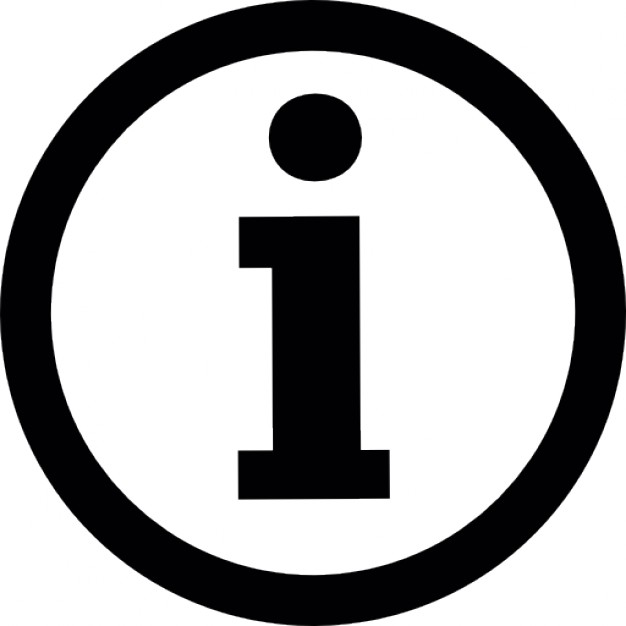 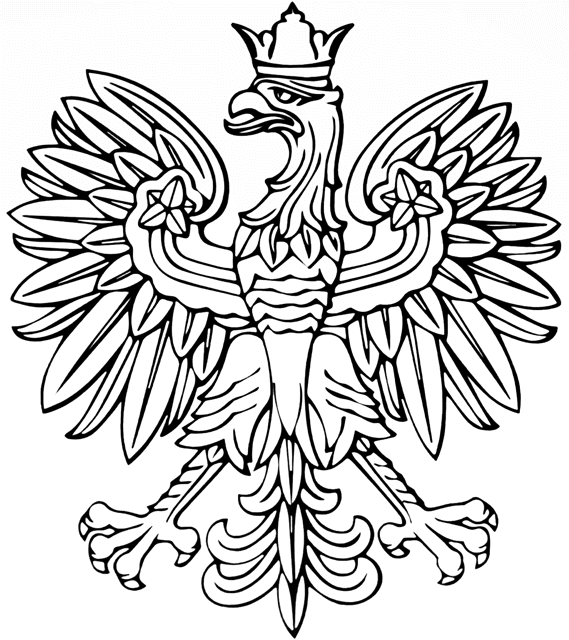 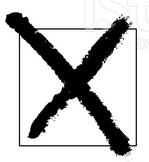 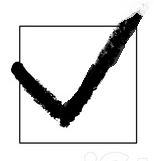 